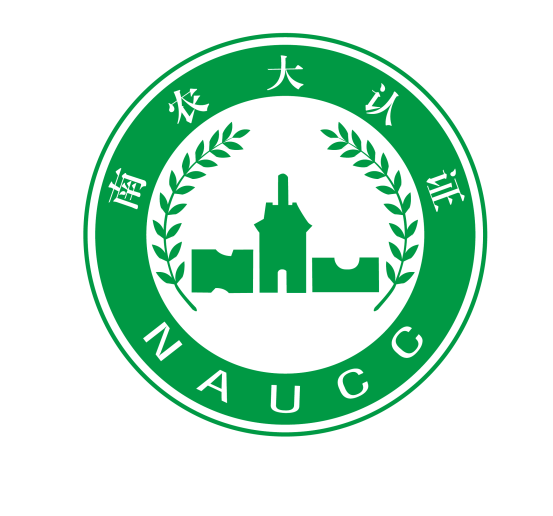 有机产品再认证调查表（畜禽养殖）申请单位（盖章）：                         法人/负责人（签字）：                      申请日期：         年         月        日南京农大认证服务有限公司注意事项畜禽养殖“初加工”包括畜禽养殖、屠宰和畜禽产品（如蛋、乳等）收集后的简单清洁、分装等。其他涉及加工的产品企业均需另外填写《有机产品认证调查表（食品加工）》。本表无法人（负责人、内检员）签字和单位盖章均视为无效。本表涂改后无单位确认章（或负责人签字）视为无效。本表应打印或用钢笔、签字笔填写，字迹工整、清晰。本表在交付后不再受理补充修改说明材料。本表应认真、如实填写，所有适用栏目不得空缺，无法填写的注明原因。第一部分  基本情况第二部分  养殖生产（如同时申请不同种类畜禽，且养殖生产方式不同，请分开填写本部分内容）声明我在此声明，在我个人的经历、知识和能力范围内，本调查表中所填写并反映的所有生产、加工和经营的情况都是真实的、准确的。我在此认同，后续必要的现场检查（包括抽样检测，查验原始记录及票据）是为了验证符合有机产品标准的需要。同时我也知道，即使本调查内容经审查得到通过，并不意味着申报产品通过了有机产品认证。负责人（签字）：                 ；内检员（签字）：                注意：请将完整的表格和支持文件按下列地址提交给NAUCC，并保留本调查表和其他支持性文件的副本：南京农大认证服务有限公司地址：南京市玄武区童卫路20号4号楼    邮编：210095联系电话：025-84396888   传真：025-84399698您希望NAUCC在什么时间为贵单位提供实地检查认证服务?  日期：1、生产单元1、生产单元1、生产单元1、生产单元1、生产单元1、生产单元1、生产单元1.1生产单元（养殖场）地址是否变更？                           是   否如是，请填写新地址：1.2生产单元范围是否变更？                                   是   否如是，请详细描述变更情况或提供相关文件：1.3生产基地周围是否新增污染源？ 是   否如是，请详细描述新增污染源类型及污染程度：1.4生产组织模式是否变更？ 是   否如是，请描述新的生产组织模式。如实际生产涉及农户，请填写农户数：1.5畜禽类型和养殖模式是否变更？ 是   否如是，请描述：1.1生产单元（养殖场）地址是否变更？                           是   否如是，请填写新地址：1.2生产单元范围是否变更？                                   是   否如是，请详细描述变更情况或提供相关文件：1.3生产基地周围是否新增污染源？ 是   否如是，请详细描述新增污染源类型及污染程度：1.4生产组织模式是否变更？ 是   否如是，请描述新的生产组织模式。如实际生产涉及农户，请填写农户数：1.5畜禽类型和养殖模式是否变更？ 是   否如是，请描述：1.1生产单元（养殖场）地址是否变更？                           是   否如是，请填写新地址：1.2生产单元范围是否变更？                                   是   否如是，请详细描述变更情况或提供相关文件：1.3生产基地周围是否新增污染源？ 是   否如是，请详细描述新增污染源类型及污染程度：1.4生产组织模式是否变更？ 是   否如是，请描述新的生产组织模式。如实际生产涉及农户，请填写农户数：1.5畜禽类型和养殖模式是否变更？ 是   否如是，请描述：1.1生产单元（养殖场）地址是否变更？                           是   否如是，请填写新地址：1.2生产单元范围是否变更？                                   是   否如是，请详细描述变更情况或提供相关文件：1.3生产基地周围是否新增污染源？ 是   否如是，请详细描述新增污染源类型及污染程度：1.4生产组织模式是否变更？ 是   否如是，请描述新的生产组织模式。如实际生产涉及农户，请填写农户数：1.5畜禽类型和养殖模式是否变更？ 是   否如是，请描述：1.1生产单元（养殖场）地址是否变更？                           是   否如是，请填写新地址：1.2生产单元范围是否变更？                                   是   否如是，请详细描述变更情况或提供相关文件：1.3生产基地周围是否新增污染源？ 是   否如是，请详细描述新增污染源类型及污染程度：1.4生产组织模式是否变更？ 是   否如是，请描述新的生产组织模式。如实际生产涉及农户，请填写农户数：1.5畜禽类型和养殖模式是否变更？ 是   否如是，请描述：1.1生产单元（养殖场）地址是否变更？                           是   否如是，请填写新地址：1.2生产单元范围是否变更？                                   是   否如是，请详细描述变更情况或提供相关文件：1.3生产基地周围是否新增污染源？ 是   否如是，请详细描述新增污染源类型及污染程度：1.4生产组织模式是否变更？ 是   否如是，请描述新的生产组织模式。如实际生产涉及农户，请填写农户数：1.5畜禽类型和养殖模式是否变更？ 是   否如是，请描述：1.1生产单元（养殖场）地址是否变更？                           是   否如是，请填写新地址：1.2生产单元范围是否变更？                                   是   否如是，请详细描述变更情况或提供相关文件：1.3生产基地周围是否新增污染源？ 是   否如是，请详细描述新增污染源类型及污染程度：1.4生产组织模式是否变更？ 是   否如是，请描述新的生产组织模式。如实际生产涉及农户，请填写农户数：1.5畜禽类型和养殖模式是否变更？ 是   否如是，请描述：2、质量管理文件2、质量管理文件2、质量管理文件2、质量管理文件2、质量管理文件2、质量管理文件2、质量管理文件序号项目项目是否修订（是Y/否N）如修订,请提供新版本如修订,请提供新版本如修订,请提供新版本1生产、经营管理手册生产、经营管理手册2畜禽养殖操作规程畜禽养殖操作规程3、上年度认证不符合项及整改情况（附整改情况相关材料证明）不涉及3、上年度认证不符合项及整改情况（附整改情况相关材料证明）不涉及3、上年度认证不符合项及整改情况（附整改情况相关材料证明）不涉及3、上年度认证不符合项及整改情况（附整改情况相关材料证明）不涉及3、上年度认证不符合项及整改情况（附整改情况相关材料证明）不涉及3、上年度认证不符合项及整改情况（附整改情况相关材料证明）不涉及3、上年度认证不符合项及整改情况（附整改情况相关材料证明）不涉及不符合项内容不符合项内容整改措施整改措施整改完成情况整改完成情况整改完成情况不符合项内容不符合项内容整改措施整改措施已完成基本完成未整改1 饲料基地1 饲料基地1 饲料基地1 饲料基地1 饲料基地1 饲料基地1 饲料基地1 饲料基地1 饲料基地1 饲料基地1 饲料基地1 饲料基地1 饲料基地1 饲料基地1 饲料基地1 饲料基地1 饲料基地1 饲料基地1 饲料基地1 饲料基地1 饲料基地1 饲料基地1.1 饲料是否仅来自天然放牧？是否如是，则“4 饲料”部分不需填写。草场面积：亩；载畜量：只（头）/亩；放牧时间：天1.2 饲料是否来自自有饲料作物种植基地？是否如是，基地面积：亩1.3 饲料是否来自本地有合作关系的有机农场？是否如是，基地面积：亩1.4 是否需要外购饲料（含添加剂）？是否如是，请描述名称：1.1 饲料是否仅来自天然放牧？是否如是，则“4 饲料”部分不需填写。草场面积：亩；载畜量：只（头）/亩；放牧时间：天1.2 饲料是否来自自有饲料作物种植基地？是否如是，基地面积：亩1.3 饲料是否来自本地有合作关系的有机农场？是否如是，基地面积：亩1.4 是否需要外购饲料（含添加剂）？是否如是，请描述名称：1.1 饲料是否仅来自天然放牧？是否如是，则“4 饲料”部分不需填写。草场面积：亩；载畜量：只（头）/亩；放牧时间：天1.2 饲料是否来自自有饲料作物种植基地？是否如是，基地面积：亩1.3 饲料是否来自本地有合作关系的有机农场？是否如是，基地面积：亩1.4 是否需要外购饲料（含添加剂）？是否如是，请描述名称：1.1 饲料是否仅来自天然放牧？是否如是，则“4 饲料”部分不需填写。草场面积：亩；载畜量：只（头）/亩；放牧时间：天1.2 饲料是否来自自有饲料作物种植基地？是否如是，基地面积：亩1.3 饲料是否来自本地有合作关系的有机农场？是否如是，基地面积：亩1.4 是否需要外购饲料（含添加剂）？是否如是，请描述名称：1.1 饲料是否仅来自天然放牧？是否如是，则“4 饲料”部分不需填写。草场面积：亩；载畜量：只（头）/亩；放牧时间：天1.2 饲料是否来自自有饲料作物种植基地？是否如是，基地面积：亩1.3 饲料是否来自本地有合作关系的有机农场？是否如是，基地面积：亩1.4 是否需要外购饲料（含添加剂）？是否如是，请描述名称：1.1 饲料是否仅来自天然放牧？是否如是，则“4 饲料”部分不需填写。草场面积：亩；载畜量：只（头）/亩；放牧时间：天1.2 饲料是否来自自有饲料作物种植基地？是否如是，基地面积：亩1.3 饲料是否来自本地有合作关系的有机农场？是否如是，基地面积：亩1.4 是否需要外购饲料（含添加剂）？是否如是，请描述名称：1.1 饲料是否仅来自天然放牧？是否如是，则“4 饲料”部分不需填写。草场面积：亩；载畜量：只（头）/亩；放牧时间：天1.2 饲料是否来自自有饲料作物种植基地？是否如是，基地面积：亩1.3 饲料是否来自本地有合作关系的有机农场？是否如是，基地面积：亩1.4 是否需要外购饲料（含添加剂）？是否如是，请描述名称：1.1 饲料是否仅来自天然放牧？是否如是，则“4 饲料”部分不需填写。草场面积：亩；载畜量：只（头）/亩；放牧时间：天1.2 饲料是否来自自有饲料作物种植基地？是否如是，基地面积：亩1.3 饲料是否来自本地有合作关系的有机农场？是否如是，基地面积：亩1.4 是否需要外购饲料（含添加剂）？是否如是，请描述名称：1.1 饲料是否仅来自天然放牧？是否如是，则“4 饲料”部分不需填写。草场面积：亩；载畜量：只（头）/亩；放牧时间：天1.2 饲料是否来自自有饲料作物种植基地？是否如是，基地面积：亩1.3 饲料是否来自本地有合作关系的有机农场？是否如是，基地面积：亩1.4 是否需要外购饲料（含添加剂）？是否如是，请描述名称：1.1 饲料是否仅来自天然放牧？是否如是，则“4 饲料”部分不需填写。草场面积：亩；载畜量：只（头）/亩；放牧时间：天1.2 饲料是否来自自有饲料作物种植基地？是否如是，基地面积：亩1.3 饲料是否来自本地有合作关系的有机农场？是否如是，基地面积：亩1.4 是否需要外购饲料（含添加剂）？是否如是，请描述名称：1.1 饲料是否仅来自天然放牧？是否如是，则“4 饲料”部分不需填写。草场面积：亩；载畜量：只（头）/亩；放牧时间：天1.2 饲料是否来自自有饲料作物种植基地？是否如是，基地面积：亩1.3 饲料是否来自本地有合作关系的有机农场？是否如是，基地面积：亩1.4 是否需要外购饲料（含添加剂）？是否如是，请描述名称：1.1 饲料是否仅来自天然放牧？是否如是，则“4 饲料”部分不需填写。草场面积：亩；载畜量：只（头）/亩；放牧时间：天1.2 饲料是否来自自有饲料作物种植基地？是否如是，基地面积：亩1.3 饲料是否来自本地有合作关系的有机农场？是否如是，基地面积：亩1.4 是否需要外购饲料（含添加剂）？是否如是，请描述名称：1.1 饲料是否仅来自天然放牧？是否如是，则“4 饲料”部分不需填写。草场面积：亩；载畜量：只（头）/亩；放牧时间：天1.2 饲料是否来自自有饲料作物种植基地？是否如是，基地面积：亩1.3 饲料是否来自本地有合作关系的有机农场？是否如是，基地面积：亩1.4 是否需要外购饲料（含添加剂）？是否如是，请描述名称：1.1 饲料是否仅来自天然放牧？是否如是，则“4 饲料”部分不需填写。草场面积：亩；载畜量：只（头）/亩；放牧时间：天1.2 饲料是否来自自有饲料作物种植基地？是否如是，基地面积：亩1.3 饲料是否来自本地有合作关系的有机农场？是否如是，基地面积：亩1.4 是否需要外购饲料（含添加剂）？是否如是，请描述名称：1.1 饲料是否仅来自天然放牧？是否如是，则“4 饲料”部分不需填写。草场面积：亩；载畜量：只（头）/亩；放牧时间：天1.2 饲料是否来自自有饲料作物种植基地？是否如是，基地面积：亩1.3 饲料是否来自本地有合作关系的有机农场？是否如是，基地面积：亩1.4 是否需要外购饲料（含添加剂）？是否如是，请描述名称：1.1 饲料是否仅来自天然放牧？是否如是，则“4 饲料”部分不需填写。草场面积：亩；载畜量：只（头）/亩；放牧时间：天1.2 饲料是否来自自有饲料作物种植基地？是否如是，基地面积：亩1.3 饲料是否来自本地有合作关系的有机农场？是否如是，基地面积：亩1.4 是否需要外购饲料（含添加剂）？是否如是，请描述名称：1.1 饲料是否仅来自天然放牧？是否如是，则“4 饲料”部分不需填写。草场面积：亩；载畜量：只（头）/亩；放牧时间：天1.2 饲料是否来自自有饲料作物种植基地？是否如是，基地面积：亩1.3 饲料是否来自本地有合作关系的有机农场？是否如是，基地面积：亩1.4 是否需要外购饲料（含添加剂）？是否如是，请描述名称：1.1 饲料是否仅来自天然放牧？是否如是，则“4 饲料”部分不需填写。草场面积：亩；载畜量：只（头）/亩；放牧时间：天1.2 饲料是否来自自有饲料作物种植基地？是否如是，基地面积：亩1.3 饲料是否来自本地有合作关系的有机农场？是否如是，基地面积：亩1.4 是否需要外购饲料（含添加剂）？是否如是，请描述名称：1.1 饲料是否仅来自天然放牧？是否如是，则“4 饲料”部分不需填写。草场面积：亩；载畜量：只（头）/亩；放牧时间：天1.2 饲料是否来自自有饲料作物种植基地？是否如是，基地面积：亩1.3 饲料是否来自本地有合作关系的有机农场？是否如是，基地面积：亩1.4 是否需要外购饲料（含添加剂）？是否如是，请描述名称：1.1 饲料是否仅来自天然放牧？是否如是，则“4 饲料”部分不需填写。草场面积：亩；载畜量：只（头）/亩；放牧时间：天1.2 饲料是否来自自有饲料作物种植基地？是否如是，基地面积：亩1.3 饲料是否来自本地有合作关系的有机农场？是否如是，基地面积：亩1.4 是否需要外购饲料（含添加剂）？是否如是，请描述名称：1.1 饲料是否仅来自天然放牧？是否如是，则“4 饲料”部分不需填写。草场面积：亩；载畜量：只（头）/亩；放牧时间：天1.2 饲料是否来自自有饲料作物种植基地？是否如是，基地面积：亩1.3 饲料是否来自本地有合作关系的有机农场？是否如是，基地面积：亩1.4 是否需要外购饲料（含添加剂）？是否如是，请描述名称：1.1 饲料是否仅来自天然放牧？是否如是，则“4 饲料”部分不需填写。草场面积：亩；载畜量：只（头）/亩；放牧时间：天1.2 饲料是否来自自有饲料作物种植基地？是否如是，基地面积：亩1.3 饲料是否来自本地有合作关系的有机农场？是否如是，基地面积：亩1.4 是否需要外购饲料（含添加剂）？是否如是，请描述名称：2 平行生产2 平行生产2 平行生产2 平行生产2 平行生产2 平行生产2 平行生产2 平行生产2 平行生产2 平行生产2 平行生产2 平行生产2 平行生产2 平行生产2 平行生产2 平行生产2 平行生产2 平行生产2 平行生产2 平行生产2 平行生产2 平行生产养殖场内是否存在以有机和非有机方式养殖的同一品种或难以区分的畜禽品种？是否，如是，请描述区别管理措施：养殖场内是否存在以有机和非有机方式养殖的同一品种或难以区分的畜禽品种？是否，如是，请描述区别管理措施：养殖场内是否存在以有机和非有机方式养殖的同一品种或难以区分的畜禽品种？是否，如是，请描述区别管理措施：养殖场内是否存在以有机和非有机方式养殖的同一品种或难以区分的畜禽品种？是否，如是，请描述区别管理措施：养殖场内是否存在以有机和非有机方式养殖的同一品种或难以区分的畜禽品种？是否，如是，请描述区别管理措施：养殖场内是否存在以有机和非有机方式养殖的同一品种或难以区分的畜禽品种？是否，如是，请描述区别管理措施：养殖场内是否存在以有机和非有机方式养殖的同一品种或难以区分的畜禽品种？是否，如是，请描述区别管理措施：养殖场内是否存在以有机和非有机方式养殖的同一品种或难以区分的畜禽品种？是否，如是，请描述区别管理措施：养殖场内是否存在以有机和非有机方式养殖的同一品种或难以区分的畜禽品种？是否，如是，请描述区别管理措施：养殖场内是否存在以有机和非有机方式养殖的同一品种或难以区分的畜禽品种？是否，如是，请描述区别管理措施：养殖场内是否存在以有机和非有机方式养殖的同一品种或难以区分的畜禽品种？是否，如是，请描述区别管理措施：养殖场内是否存在以有机和非有机方式养殖的同一品种或难以区分的畜禽品种？是否，如是，请描述区别管理措施：养殖场内是否存在以有机和非有机方式养殖的同一品种或难以区分的畜禽品种？是否，如是，请描述区别管理措施：养殖场内是否存在以有机和非有机方式养殖的同一品种或难以区分的畜禽品种？是否，如是，请描述区别管理措施：养殖场内是否存在以有机和非有机方式养殖的同一品种或难以区分的畜禽品种？是否，如是，请描述区别管理措施：养殖场内是否存在以有机和非有机方式养殖的同一品种或难以区分的畜禽品种？是否，如是，请描述区别管理措施：养殖场内是否存在以有机和非有机方式养殖的同一品种或难以区分的畜禽品种？是否，如是，请描述区别管理措施：养殖场内是否存在以有机和非有机方式养殖的同一品种或难以区分的畜禽品种？是否，如是，请描述区别管理措施：养殖场内是否存在以有机和非有机方式养殖的同一品种或难以区分的畜禽品种？是否，如是，请描述区别管理措施：养殖场内是否存在以有机和非有机方式养殖的同一品种或难以区分的畜禽品种？是否，如是，请描述区别管理措施：养殖场内是否存在以有机和非有机方式养殖的同一品种或难以区分的畜禽品种？是否，如是，请描述区别管理措施：养殖场内是否存在以有机和非有机方式养殖的同一品种或难以区分的畜禽品种？是否，如是，请描述区别管理措施：3畜禽的引入无关（适用于完全自繁）3畜禽的引入无关（适用于完全自繁）3畜禽的引入无关（适用于完全自繁）3畜禽的引入无关（适用于完全自繁）3畜禽的引入无关（适用于完全自繁）3畜禽的引入无关（适用于完全自繁）3畜禽的引入无关（适用于完全自繁）3畜禽的引入无关（适用于完全自繁）3畜禽的引入无关（适用于完全自繁）3畜禽的引入无关（适用于完全自繁）3畜禽的引入无关（适用于完全自繁）3畜禽的引入无关（适用于完全自繁）3畜禽的引入无关（适用于完全自繁）3畜禽的引入无关（适用于完全自繁）3畜禽的引入无关（适用于完全自繁）3畜禽的引入无关（适用于完全自繁）3畜禽的引入无关（适用于完全自繁）3畜禽的引入无关（适用于完全自繁）3畜禽的引入无关（适用于完全自繁）3畜禽的引入无关（适用于完全自繁）3畜禽的引入无关（适用于完全自繁）3畜禽的引入无关（适用于完全自繁）3.1是否引入有机畜禽是否如引入常规畜禽，请填写下表：3.1是否引入有机畜禽是否如引入常规畜禽，请填写下表：3.1是否引入有机畜禽是否如引入常规畜禽，请填写下表：3.1是否引入有机畜禽是否如引入常规畜禽，请填写下表：3.1是否引入有机畜禽是否如引入常规畜禽，请填写下表：3.1是否引入有机畜禽是否如引入常规畜禽，请填写下表：3.1是否引入有机畜禽是否如引入常规畜禽，请填写下表：3.1是否引入有机畜禽是否如引入常规畜禽，请填写下表：3.1是否引入有机畜禽是否如引入常规畜禽，请填写下表：3.1是否引入有机畜禽是否如引入常规畜禽，请填写下表：3.1是否引入有机畜禽是否如引入常规畜禽，请填写下表：3.1是否引入有机畜禽是否如引入常规畜禽，请填写下表：3.1是否引入有机畜禽是否如引入常规畜禽，请填写下表：3.1是否引入有机畜禽是否如引入常规畜禽，请填写下表：3.1是否引入有机畜禽是否如引入常规畜禽，请填写下表：3.1是否引入有机畜禽是否如引入常规畜禽，请填写下表：3.1是否引入有机畜禽是否如引入常规畜禽，请填写下表：3.1是否引入有机畜禽是否如引入常规畜禽，请填写下表：3.1是否引入有机畜禽是否如引入常规畜禽，请填写下表：3.1是否引入有机畜禽是否如引入常规畜禽，请填写下表：3.1是否引入有机畜禽是否如引入常规畜禽，请填写下表：3.1是否引入有机畜禽是否如引入常规畜禽，请填写下表：品种品种品种品种品种品种品种数量（头/只）数量（头/只）数量（头/只）数量（头/只）数量（头/只）数量（头/只）数量（头/只）数量（头/只）到场月龄/周龄/日龄（引入时）到场月龄/周龄/日龄（引入时）到场月龄/周龄/日龄（引入时）到场月龄/周龄/日龄（引入时）到场月龄/周龄/日龄（引入时）到场月龄/周龄/日龄（引入时）到场月龄/周龄/日龄（引入时）引入常规幼畜是否已断乳是否无关如引入常规乳用犊牛，是否接受过初乳喂养，且主要是以全乳喂养？是否无关3.2是否引入常规种母畜？是否无关如是，引入的常规种母畜占申请认证的同种成年母畜总量的比例为：%在引入常规种母畜前是否遇到如下情况是否无关不可预见的严重自然灾害或人为事故；养殖场规模大幅度扩大；养殖场发展新的畜禽品种。如遇到以上情况是否已获得认证机构许可？是否如是，请另附许可证明。3.3是否引入常规种公畜？是否无关如是，引入常规种公畜时，是否立即按照有机方式饲养是否如否，请说明：引入常规幼畜是否已断乳是否无关如引入常规乳用犊牛，是否接受过初乳喂养，且主要是以全乳喂养？是否无关3.2是否引入常规种母畜？是否无关如是，引入的常规种母畜占申请认证的同种成年母畜总量的比例为：%在引入常规种母畜前是否遇到如下情况是否无关不可预见的严重自然灾害或人为事故；养殖场规模大幅度扩大；养殖场发展新的畜禽品种。如遇到以上情况是否已获得认证机构许可？是否如是，请另附许可证明。3.3是否引入常规种公畜？是否无关如是，引入常规种公畜时，是否立即按照有机方式饲养是否如否，请说明：引入常规幼畜是否已断乳是否无关如引入常规乳用犊牛，是否接受过初乳喂养，且主要是以全乳喂养？是否无关3.2是否引入常规种母畜？是否无关如是，引入的常规种母畜占申请认证的同种成年母畜总量的比例为：%在引入常规种母畜前是否遇到如下情况是否无关不可预见的严重自然灾害或人为事故；养殖场规模大幅度扩大；养殖场发展新的畜禽品种。如遇到以上情况是否已获得认证机构许可？是否如是，请另附许可证明。3.3是否引入常规种公畜？是否无关如是，引入常规种公畜时，是否立即按照有机方式饲养是否如否，请说明：引入常规幼畜是否已断乳是否无关如引入常规乳用犊牛，是否接受过初乳喂养，且主要是以全乳喂养？是否无关3.2是否引入常规种母畜？是否无关如是，引入的常规种母畜占申请认证的同种成年母畜总量的比例为：%在引入常规种母畜前是否遇到如下情况是否无关不可预见的严重自然灾害或人为事故；养殖场规模大幅度扩大；养殖场发展新的畜禽品种。如遇到以上情况是否已获得认证机构许可？是否如是，请另附许可证明。3.3是否引入常规种公畜？是否无关如是，引入常规种公畜时，是否立即按照有机方式饲养是否如否，请说明：引入常规幼畜是否已断乳是否无关如引入常规乳用犊牛，是否接受过初乳喂养，且主要是以全乳喂养？是否无关3.2是否引入常规种母畜？是否无关如是，引入的常规种母畜占申请认证的同种成年母畜总量的比例为：%在引入常规种母畜前是否遇到如下情况是否无关不可预见的严重自然灾害或人为事故；养殖场规模大幅度扩大；养殖场发展新的畜禽品种。如遇到以上情况是否已获得认证机构许可？是否如是，请另附许可证明。3.3是否引入常规种公畜？是否无关如是，引入常规种公畜时，是否立即按照有机方式饲养是否如否，请说明：引入常规幼畜是否已断乳是否无关如引入常规乳用犊牛，是否接受过初乳喂养，且主要是以全乳喂养？是否无关3.2是否引入常规种母畜？是否无关如是，引入的常规种母畜占申请认证的同种成年母畜总量的比例为：%在引入常规种母畜前是否遇到如下情况是否无关不可预见的严重自然灾害或人为事故；养殖场规模大幅度扩大；养殖场发展新的畜禽品种。如遇到以上情况是否已获得认证机构许可？是否如是，请另附许可证明。3.3是否引入常规种公畜？是否无关如是，引入常规种公畜时，是否立即按照有机方式饲养是否如否，请说明：引入常规幼畜是否已断乳是否无关如引入常规乳用犊牛，是否接受过初乳喂养，且主要是以全乳喂养？是否无关3.2是否引入常规种母畜？是否无关如是，引入的常规种母畜占申请认证的同种成年母畜总量的比例为：%在引入常规种母畜前是否遇到如下情况是否无关不可预见的严重自然灾害或人为事故；养殖场规模大幅度扩大；养殖场发展新的畜禽品种。如遇到以上情况是否已获得认证机构许可？是否如是，请另附许可证明。3.3是否引入常规种公畜？是否无关如是，引入常规种公畜时，是否立即按照有机方式饲养是否如否，请说明：引入常规幼畜是否已断乳是否无关如引入常规乳用犊牛，是否接受过初乳喂养，且主要是以全乳喂养？是否无关3.2是否引入常规种母畜？是否无关如是，引入的常规种母畜占申请认证的同种成年母畜总量的比例为：%在引入常规种母畜前是否遇到如下情况是否无关不可预见的严重自然灾害或人为事故；养殖场规模大幅度扩大；养殖场发展新的畜禽品种。如遇到以上情况是否已获得认证机构许可？是否如是，请另附许可证明。3.3是否引入常规种公畜？是否无关如是，引入常规种公畜时，是否立即按照有机方式饲养是否如否，请说明：引入常规幼畜是否已断乳是否无关如引入常规乳用犊牛，是否接受过初乳喂养，且主要是以全乳喂养？是否无关3.2是否引入常规种母畜？是否无关如是，引入的常规种母畜占申请认证的同种成年母畜总量的比例为：%在引入常规种母畜前是否遇到如下情况是否无关不可预见的严重自然灾害或人为事故；养殖场规模大幅度扩大；养殖场发展新的畜禽品种。如遇到以上情况是否已获得认证机构许可？是否如是，请另附许可证明。3.3是否引入常规种公畜？是否无关如是，引入常规种公畜时，是否立即按照有机方式饲养是否如否，请说明：引入常规幼畜是否已断乳是否无关如引入常规乳用犊牛，是否接受过初乳喂养，且主要是以全乳喂养？是否无关3.2是否引入常规种母畜？是否无关如是，引入的常规种母畜占申请认证的同种成年母畜总量的比例为：%在引入常规种母畜前是否遇到如下情况是否无关不可预见的严重自然灾害或人为事故；养殖场规模大幅度扩大；养殖场发展新的畜禽品种。如遇到以上情况是否已获得认证机构许可？是否如是，请另附许可证明。3.3是否引入常规种公畜？是否无关如是，引入常规种公畜时，是否立即按照有机方式饲养是否如否，请说明：引入常规幼畜是否已断乳是否无关如引入常规乳用犊牛，是否接受过初乳喂养，且主要是以全乳喂养？是否无关3.2是否引入常规种母畜？是否无关如是，引入的常规种母畜占申请认证的同种成年母畜总量的比例为：%在引入常规种母畜前是否遇到如下情况是否无关不可预见的严重自然灾害或人为事故；养殖场规模大幅度扩大；养殖场发展新的畜禽品种。如遇到以上情况是否已获得认证机构许可？是否如是，请另附许可证明。3.3是否引入常规种公畜？是否无关如是，引入常规种公畜时，是否立即按照有机方式饲养是否如否，请说明：引入常规幼畜是否已断乳是否无关如引入常规乳用犊牛，是否接受过初乳喂养，且主要是以全乳喂养？是否无关3.2是否引入常规种母畜？是否无关如是，引入的常规种母畜占申请认证的同种成年母畜总量的比例为：%在引入常规种母畜前是否遇到如下情况是否无关不可预见的严重自然灾害或人为事故；养殖场规模大幅度扩大；养殖场发展新的畜禽品种。如遇到以上情况是否已获得认证机构许可？是否如是，请另附许可证明。3.3是否引入常规种公畜？是否无关如是，引入常规种公畜时，是否立即按照有机方式饲养是否如否，请说明：引入常规幼畜是否已断乳是否无关如引入常规乳用犊牛，是否接受过初乳喂养，且主要是以全乳喂养？是否无关3.2是否引入常规种母畜？是否无关如是，引入的常规种母畜占申请认证的同种成年母畜总量的比例为：%在引入常规种母畜前是否遇到如下情况是否无关不可预见的严重自然灾害或人为事故；养殖场规模大幅度扩大；养殖场发展新的畜禽品种。如遇到以上情况是否已获得认证机构许可？是否如是，请另附许可证明。3.3是否引入常规种公畜？是否无关如是，引入常规种公畜时，是否立即按照有机方式饲养是否如否，请说明：引入常规幼畜是否已断乳是否无关如引入常规乳用犊牛，是否接受过初乳喂养，且主要是以全乳喂养？是否无关3.2是否引入常规种母畜？是否无关如是，引入的常规种母畜占申请认证的同种成年母畜总量的比例为：%在引入常规种母畜前是否遇到如下情况是否无关不可预见的严重自然灾害或人为事故；养殖场规模大幅度扩大；养殖场发展新的畜禽品种。如遇到以上情况是否已获得认证机构许可？是否如是，请另附许可证明。3.3是否引入常规种公畜？是否无关如是，引入常规种公畜时，是否立即按照有机方式饲养是否如否，请说明：引入常规幼畜是否已断乳是否无关如引入常规乳用犊牛，是否接受过初乳喂养，且主要是以全乳喂养？是否无关3.2是否引入常规种母畜？是否无关如是，引入的常规种母畜占申请认证的同种成年母畜总量的比例为：%在引入常规种母畜前是否遇到如下情况是否无关不可预见的严重自然灾害或人为事故；养殖场规模大幅度扩大；养殖场发展新的畜禽品种。如遇到以上情况是否已获得认证机构许可？是否如是，请另附许可证明。3.3是否引入常规种公畜？是否无关如是，引入常规种公畜时，是否立即按照有机方式饲养是否如否，请说明：引入常规幼畜是否已断乳是否无关如引入常规乳用犊牛，是否接受过初乳喂养，且主要是以全乳喂养？是否无关3.2是否引入常规种母畜？是否无关如是，引入的常规种母畜占申请认证的同种成年母畜总量的比例为：%在引入常规种母畜前是否遇到如下情况是否无关不可预见的严重自然灾害或人为事故；养殖场规模大幅度扩大；养殖场发展新的畜禽品种。如遇到以上情况是否已获得认证机构许可？是否如是，请另附许可证明。3.3是否引入常规种公畜？是否无关如是，引入常规种公畜时，是否立即按照有机方式饲养是否如否，请说明：引入常规幼畜是否已断乳是否无关如引入常规乳用犊牛，是否接受过初乳喂养，且主要是以全乳喂养？是否无关3.2是否引入常规种母畜？是否无关如是，引入的常规种母畜占申请认证的同种成年母畜总量的比例为：%在引入常规种母畜前是否遇到如下情况是否无关不可预见的严重自然灾害或人为事故；养殖场规模大幅度扩大；养殖场发展新的畜禽品种。如遇到以上情况是否已获得认证机构许可？是否如是，请另附许可证明。3.3是否引入常规种公畜？是否无关如是，引入常规种公畜时，是否立即按照有机方式饲养是否如否，请说明：引入常规幼畜是否已断乳是否无关如引入常规乳用犊牛，是否接受过初乳喂养，且主要是以全乳喂养？是否无关3.2是否引入常规种母畜？是否无关如是，引入的常规种母畜占申请认证的同种成年母畜总量的比例为：%在引入常规种母畜前是否遇到如下情况是否无关不可预见的严重自然灾害或人为事故；养殖场规模大幅度扩大；养殖场发展新的畜禽品种。如遇到以上情况是否已获得认证机构许可？是否如是，请另附许可证明。3.3是否引入常规种公畜？是否无关如是，引入常规种公畜时，是否立即按照有机方式饲养是否如否，请说明：引入常规幼畜是否已断乳是否无关如引入常规乳用犊牛，是否接受过初乳喂养，且主要是以全乳喂养？是否无关3.2是否引入常规种母畜？是否无关如是，引入的常规种母畜占申请认证的同种成年母畜总量的比例为：%在引入常规种母畜前是否遇到如下情况是否无关不可预见的严重自然灾害或人为事故；养殖场规模大幅度扩大；养殖场发展新的畜禽品种。如遇到以上情况是否已获得认证机构许可？是否如是，请另附许可证明。3.3是否引入常规种公畜？是否无关如是，引入常规种公畜时，是否立即按照有机方式饲养是否如否，请说明：引入常规幼畜是否已断乳是否无关如引入常规乳用犊牛，是否接受过初乳喂养，且主要是以全乳喂养？是否无关3.2是否引入常规种母畜？是否无关如是，引入的常规种母畜占申请认证的同种成年母畜总量的比例为：%在引入常规种母畜前是否遇到如下情况是否无关不可预见的严重自然灾害或人为事故；养殖场规模大幅度扩大；养殖场发展新的畜禽品种。如遇到以上情况是否已获得认证机构许可？是否如是，请另附许可证明。3.3是否引入常规种公畜？是否无关如是，引入常规种公畜时，是否立即按照有机方式饲养是否如否，请说明：引入常规幼畜是否已断乳是否无关如引入常规乳用犊牛，是否接受过初乳喂养，且主要是以全乳喂养？是否无关3.2是否引入常规种母畜？是否无关如是，引入的常规种母畜占申请认证的同种成年母畜总量的比例为：%在引入常规种母畜前是否遇到如下情况是否无关不可预见的严重自然灾害或人为事故；养殖场规模大幅度扩大；养殖场发展新的畜禽品种。如遇到以上情况是否已获得认证机构许可？是否如是，请另附许可证明。3.3是否引入常规种公畜？是否无关如是，引入常规种公畜时，是否立即按照有机方式饲养是否如否，请说明：引入常规幼畜是否已断乳是否无关如引入常规乳用犊牛，是否接受过初乳喂养，且主要是以全乳喂养？是否无关3.2是否引入常规种母畜？是否无关如是，引入的常规种母畜占申请认证的同种成年母畜总量的比例为：%在引入常规种母畜前是否遇到如下情况是否无关不可预见的严重自然灾害或人为事故；养殖场规模大幅度扩大；养殖场发展新的畜禽品种。如遇到以上情况是否已获得认证机构许可？是否如是，请另附许可证明。3.3是否引入常规种公畜？是否无关如是，引入常规种公畜时，是否立即按照有机方式饲养是否如否，请说明：4饲料无关4饲料无关4饲料无关4饲料无关4饲料无关4饲料无关4饲料无关4饲料无关4饲料无关4饲料无关4饲料无关4饲料无关4饲料无关4饲料无关4饲料无关4饲料无关4饲料无关4饲料无关4饲料无关4饲料无关4饲料无关4饲料无关*饲料是否仅在养殖场内自行加工是否，如否，请另附情况说明。*饲料是否仅在养殖场内自行加工是否，如否，请另附情况说明。*饲料是否仅在养殖场内自行加工是否，如否，请另附情况说明。*饲料是否仅在养殖场内自行加工是否，如否，请另附情况说明。*饲料是否仅在养殖场内自行加工是否，如否，请另附情况说明。*饲料是否仅在养殖场内自行加工是否，如否，请另附情况说明。*饲料是否仅在养殖场内自行加工是否，如否，请另附情况说明。*饲料是否仅在养殖场内自行加工是否，如否，请另附情况说明。*饲料是否仅在养殖场内自行加工是否，如否，请另附情况说明。*饲料是否仅在养殖场内自行加工是否，如否，请另附情况说明。*饲料是否仅在养殖场内自行加工是否，如否，请另附情况说明。*饲料是否仅在养殖场内自行加工是否，如否，请另附情况说明。*饲料是否仅在养殖场内自行加工是否，如否，请另附情况说明。*饲料是否仅在养殖场内自行加工是否，如否，请另附情况说明。*饲料是否仅在养殖场内自行加工是否，如否，请另附情况说明。*饲料是否仅在养殖场内自行加工是否，如否，请另附情况说明。*饲料是否仅在养殖场内自行加工是否，如否，请另附情况说明。*饲料是否仅在养殖场内自行加工是否，如否，请另附情况说明。*饲料是否仅在养殖场内自行加工是否，如否，请另附情况说明。*饲料是否仅在养殖场内自行加工是否，如否，请另附情况说明。*饲料是否仅在养殖场内自行加工是否，如否，请另附情况说明。*饲料是否仅在养殖场内自行加工是否，如否，请另附情况说明。4.1畜禽日粮配方（详细列出青、粗、青贮、能量、蛋白质、矿物质和维生素等，可另附表）4.1畜禽日粮配方（详细列出青、粗、青贮、能量、蛋白质、矿物质和维生素等，可另附表）4.1畜禽日粮配方（详细列出青、粗、青贮、能量、蛋白质、矿物质和维生素等，可另附表）4.1畜禽日粮配方（详细列出青、粗、青贮、能量、蛋白质、矿物质和维生素等，可另附表）4.1畜禽日粮配方（详细列出青、粗、青贮、能量、蛋白质、矿物质和维生素等，可另附表）4.1畜禽日粮配方（详细列出青、粗、青贮、能量、蛋白质、矿物质和维生素等，可另附表）4.1畜禽日粮配方（详细列出青、粗、青贮、能量、蛋白质、矿物质和维生素等，可另附表）4.1畜禽日粮配方（详细列出青、粗、青贮、能量、蛋白质、矿物质和维生素等，可另附表）4.1畜禽日粮配方（详细列出青、粗、青贮、能量、蛋白质、矿物质和维生素等，可另附表）4.1畜禽日粮配方（详细列出青、粗、青贮、能量、蛋白质、矿物质和维生素等，可另附表）4.1畜禽日粮配方（详细列出青、粗、青贮、能量、蛋白质、矿物质和维生素等，可另附表）4.1畜禽日粮配方（详细列出青、粗、青贮、能量、蛋白质、矿物质和维生素等，可另附表）4.1畜禽日粮配方（详细列出青、粗、青贮、能量、蛋白质、矿物质和维生素等，可另附表）4.1畜禽日粮配方（详细列出青、粗、青贮、能量、蛋白质、矿物质和维生素等，可另附表）4.1畜禽日粮配方（详细列出青、粗、青贮、能量、蛋白质、矿物质和维生素等，可另附表）4.1畜禽日粮配方（详细列出青、粗、青贮、能量、蛋白质、矿物质和维生素等，可另附表）4.1畜禽日粮配方（详细列出青、粗、青贮、能量、蛋白质、矿物质和维生素等，可另附表）4.1畜禽日粮配方（详细列出青、粗、青贮、能量、蛋白质、矿物质和维生素等，可另附表）4.1畜禽日粮配方（详细列出青、粗、青贮、能量、蛋白质、矿物质和维生素等，可另附表）4.1畜禽日粮配方（详细列出青、粗、青贮、能量、蛋白质、矿物质和维生素等，可另附表）4.1畜禽日粮配方（详细列出青、粗、青贮、能量、蛋白质、矿物质和维生素等，可另附表）4.1畜禽日粮配方（详细列出青、粗、青贮、能量、蛋白质、矿物质和维生素等，可另附表）4.1畜禽日粮配方（详细列出青、粗、青贮、能量、蛋白质、矿物质和维生素等，可另附表）不同生长阶段畜禽名称不同生长阶段畜禽名称日粮中所有原料具体名称（有机来源的请注明，如有机玉米）日粮中所有原料具体名称（有机来源的请注明，如有机玉米）日粮中所有原料具体名称（有机来源的请注明，如有机玉米）日粮中所有原料具体名称（有机来源的请注明，如有机玉米）日粮中所有原料具体名称（有机来源的请注明，如有机玉米）日粮中所有原料具体名称（有机来源的请注明，如有机玉米）日粮中所有原料具体名称（有机来源的请注明，如有机玉米）日粮中所有原料具体名称（有机来源的请注明，如有机玉米）日粮中所有原料具体名称（有机来源的请注明，如有机玉米）日粮中所有原料具体名称（有机来源的请注明，如有机玉米）日粮中所有原料具体名称（有机来源的请注明，如有机玉米）日粮中所有原料具体名称（有机来源的请注明，如有机玉米）日粮中所有原料具体名称（有机来源的请注明，如有机玉米）日粮中所有原料具体名称（有机来源的请注明，如有机玉米）日粮中所有原料具体名称（有机来源的请注明，如有机玉米）日粮中所有原料具体名称（有机来源的请注明，如有机玉米）有机原料比例（干物质计）%有机原料比例（干物质计）%有机原料比例（干物质计）%有机原料比例（干物质计）%有机原料比例（干物质计）%不同生长阶段畜禽名称不同生长阶段畜禽名称有机原料比例（干物质计）%有机原料比例（干物质计）%有机原料比例（干物质计）%有机原料比例（干物质计）%有机原料比例（干物质计）%4.2畜禽各阶段饲料统计表（可另附表）4.2畜禽各阶段饲料统计表（可另附表）4.2畜禽各阶段饲料统计表（可另附表）4.2畜禽各阶段饲料统计表（可另附表）4.2畜禽各阶段饲料统计表（可另附表）4.2畜禽各阶段饲料统计表（可另附表）4.2畜禽各阶段饲料统计表（可另附表）4.2畜禽各阶段饲料统计表（可另附表）4.2畜禽各阶段饲料统计表（可另附表）4.2畜禽各阶段饲料统计表（可另附表）4.2畜禽各阶段饲料统计表（可另附表）4.2畜禽各阶段饲料统计表（可另附表）4.2畜禽各阶段饲料统计表（可另附表）4.2畜禽各阶段饲料统计表（可另附表）4.2畜禽各阶段饲料统计表（可另附表）4.2畜禽各阶段饲料统计表（可另附表）4.2畜禽各阶段饲料统计表（可另附表）4.2畜禽各阶段饲料统计表（可另附表）4.2畜禽各阶段饲料统计表（可另附表）4.2畜禽各阶段饲料统计表（可另附表）4.2畜禽各阶段饲料统计表（可另附表）4.2畜禽各阶段饲料统计表（可另附表）4.2畜禽各阶段饲料统计表（可另附表）不同生长阶段畜禽名称不同生长阶段畜禽名称圈舍编号圈舍编号圈舍编号数量数量数量数量单位动物每天采食量（Kg）单位动物每天采食量（Kg）单位动物每天采食量（Kg）单位动物每天采食量（Kg）单位动物每天采食量（Kg）单位动物每天采食量（Kg）单位动物每天采食量（Kg）饲养天数饲养天数合计（吨）合计（吨）合计（吨）负责人姓名负责人姓名4.3全年饲料计划表（认证年度内，各饲料原料需对应4.1表填写）4.4如使用常规饲料是否事先获得认证机构许可？是否无关如是，请另附许可证明。4.5常规饲料消耗量在该畜禽全年饲料总消耗量中所占比例为：%（以干物质计，按该畜禽总数计算）。4.6 泌乳期前3个月的乳用畜，日粮中粗饲料、鲜草、青干草、或者青贮饲料所占的重量比例（以干物质计）为%                无关4.7幼畜的哺乳期为天，              无关（本条以下内容无需填写）初乳期幼畜是否由母畜带养，并能吃到足量的初乳？是否在哺乳期内，是否使用同种类的有机奶喂养幼畜？是否如否，是否使用同种类的非有机奶？是否是否使用代乳品？ 是否如是，其原因：其具体成分为：4.3全年饲料计划表（认证年度内，各饲料原料需对应4.1表填写）4.4如使用常规饲料是否事先获得认证机构许可？是否无关如是，请另附许可证明。4.5常规饲料消耗量在该畜禽全年饲料总消耗量中所占比例为：%（以干物质计，按该畜禽总数计算）。4.6 泌乳期前3个月的乳用畜，日粮中粗饲料、鲜草、青干草、或者青贮饲料所占的重量比例（以干物质计）为%                无关4.7幼畜的哺乳期为天，              无关（本条以下内容无需填写）初乳期幼畜是否由母畜带养，并能吃到足量的初乳？是否在哺乳期内，是否使用同种类的有机奶喂养幼畜？是否如否，是否使用同种类的非有机奶？是否是否使用代乳品？ 是否如是，其原因：其具体成分为：4.3全年饲料计划表（认证年度内，各饲料原料需对应4.1表填写）4.4如使用常规饲料是否事先获得认证机构许可？是否无关如是，请另附许可证明。4.5常规饲料消耗量在该畜禽全年饲料总消耗量中所占比例为：%（以干物质计，按该畜禽总数计算）。4.6 泌乳期前3个月的乳用畜，日粮中粗饲料、鲜草、青干草、或者青贮饲料所占的重量比例（以干物质计）为%                无关4.7幼畜的哺乳期为天，              无关（本条以下内容无需填写）初乳期幼畜是否由母畜带养，并能吃到足量的初乳？是否在哺乳期内，是否使用同种类的有机奶喂养幼畜？是否如否，是否使用同种类的非有机奶？是否是否使用代乳品？ 是否如是，其原因：其具体成分为：4.3全年饲料计划表（认证年度内，各饲料原料需对应4.1表填写）4.4如使用常规饲料是否事先获得认证机构许可？是否无关如是，请另附许可证明。4.5常规饲料消耗量在该畜禽全年饲料总消耗量中所占比例为：%（以干物质计，按该畜禽总数计算）。4.6 泌乳期前3个月的乳用畜，日粮中粗饲料、鲜草、青干草、或者青贮饲料所占的重量比例（以干物质计）为%                无关4.7幼畜的哺乳期为天，              无关（本条以下内容无需填写）初乳期幼畜是否由母畜带养，并能吃到足量的初乳？是否在哺乳期内，是否使用同种类的有机奶喂养幼畜？是否如否，是否使用同种类的非有机奶？是否是否使用代乳品？ 是否如是，其原因：其具体成分为：4.3全年饲料计划表（认证年度内，各饲料原料需对应4.1表填写）4.4如使用常规饲料是否事先获得认证机构许可？是否无关如是，请另附许可证明。4.5常规饲料消耗量在该畜禽全年饲料总消耗量中所占比例为：%（以干物质计，按该畜禽总数计算）。4.6 泌乳期前3个月的乳用畜，日粮中粗饲料、鲜草、青干草、或者青贮饲料所占的重量比例（以干物质计）为%                无关4.7幼畜的哺乳期为天，              无关（本条以下内容无需填写）初乳期幼畜是否由母畜带养，并能吃到足量的初乳？是否在哺乳期内，是否使用同种类的有机奶喂养幼畜？是否如否，是否使用同种类的非有机奶？是否是否使用代乳品？ 是否如是，其原因：其具体成分为：4.3全年饲料计划表（认证年度内，各饲料原料需对应4.1表填写）4.4如使用常规饲料是否事先获得认证机构许可？是否无关如是，请另附许可证明。4.5常规饲料消耗量在该畜禽全年饲料总消耗量中所占比例为：%（以干物质计，按该畜禽总数计算）。4.6 泌乳期前3个月的乳用畜，日粮中粗饲料、鲜草、青干草、或者青贮饲料所占的重量比例（以干物质计）为%                无关4.7幼畜的哺乳期为天，              无关（本条以下内容无需填写）初乳期幼畜是否由母畜带养，并能吃到足量的初乳？是否在哺乳期内，是否使用同种类的有机奶喂养幼畜？是否如否，是否使用同种类的非有机奶？是否是否使用代乳品？ 是否如是，其原因：其具体成分为：4.3全年饲料计划表（认证年度内，各饲料原料需对应4.1表填写）4.4如使用常规饲料是否事先获得认证机构许可？是否无关如是，请另附许可证明。4.5常规饲料消耗量在该畜禽全年饲料总消耗量中所占比例为：%（以干物质计，按该畜禽总数计算）。4.6 泌乳期前3个月的乳用畜，日粮中粗饲料、鲜草、青干草、或者青贮饲料所占的重量比例（以干物质计）为%                无关4.7幼畜的哺乳期为天，              无关（本条以下内容无需填写）初乳期幼畜是否由母畜带养，并能吃到足量的初乳？是否在哺乳期内，是否使用同种类的有机奶喂养幼畜？是否如否，是否使用同种类的非有机奶？是否是否使用代乳品？ 是否如是，其原因：其具体成分为：4.3全年饲料计划表（认证年度内，各饲料原料需对应4.1表填写）4.4如使用常规饲料是否事先获得认证机构许可？是否无关如是，请另附许可证明。4.5常规饲料消耗量在该畜禽全年饲料总消耗量中所占比例为：%（以干物质计，按该畜禽总数计算）。4.6 泌乳期前3个月的乳用畜，日粮中粗饲料、鲜草、青干草、或者青贮饲料所占的重量比例（以干物质计）为%                无关4.7幼畜的哺乳期为天，              无关（本条以下内容无需填写）初乳期幼畜是否由母畜带养，并能吃到足量的初乳？是否在哺乳期内，是否使用同种类的有机奶喂养幼畜？是否如否，是否使用同种类的非有机奶？是否是否使用代乳品？ 是否如是，其原因：其具体成分为：4.3全年饲料计划表（认证年度内，各饲料原料需对应4.1表填写）4.4如使用常规饲料是否事先获得认证机构许可？是否无关如是，请另附许可证明。4.5常规饲料消耗量在该畜禽全年饲料总消耗量中所占比例为：%（以干物质计，按该畜禽总数计算）。4.6 泌乳期前3个月的乳用畜，日粮中粗饲料、鲜草、青干草、或者青贮饲料所占的重量比例（以干物质计）为%                无关4.7幼畜的哺乳期为天，              无关（本条以下内容无需填写）初乳期幼畜是否由母畜带养，并能吃到足量的初乳？是否在哺乳期内，是否使用同种类的有机奶喂养幼畜？是否如否，是否使用同种类的非有机奶？是否是否使用代乳品？ 是否如是，其原因：其具体成分为：4.3全年饲料计划表（认证年度内，各饲料原料需对应4.1表填写）4.4如使用常规饲料是否事先获得认证机构许可？是否无关如是，请另附许可证明。4.5常规饲料消耗量在该畜禽全年饲料总消耗量中所占比例为：%（以干物质计，按该畜禽总数计算）。4.6 泌乳期前3个月的乳用畜，日粮中粗饲料、鲜草、青干草、或者青贮饲料所占的重量比例（以干物质计）为%                无关4.7幼畜的哺乳期为天，              无关（本条以下内容无需填写）初乳期幼畜是否由母畜带养，并能吃到足量的初乳？是否在哺乳期内，是否使用同种类的有机奶喂养幼畜？是否如否，是否使用同种类的非有机奶？是否是否使用代乳品？ 是否如是，其原因：其具体成分为：4.3全年饲料计划表（认证年度内，各饲料原料需对应4.1表填写）4.4如使用常规饲料是否事先获得认证机构许可？是否无关如是，请另附许可证明。4.5常规饲料消耗量在该畜禽全年饲料总消耗量中所占比例为：%（以干物质计，按该畜禽总数计算）。4.6 泌乳期前3个月的乳用畜，日粮中粗饲料、鲜草、青干草、或者青贮饲料所占的重量比例（以干物质计）为%                无关4.7幼畜的哺乳期为天，              无关（本条以下内容无需填写）初乳期幼畜是否由母畜带养，并能吃到足量的初乳？是否在哺乳期内，是否使用同种类的有机奶喂养幼畜？是否如否，是否使用同种类的非有机奶？是否是否使用代乳品？ 是否如是，其原因：其具体成分为：4.3全年饲料计划表（认证年度内，各饲料原料需对应4.1表填写）4.4如使用常规饲料是否事先获得认证机构许可？是否无关如是，请另附许可证明。4.5常规饲料消耗量在该畜禽全年饲料总消耗量中所占比例为：%（以干物质计，按该畜禽总数计算）。4.6 泌乳期前3个月的乳用畜，日粮中粗饲料、鲜草、青干草、或者青贮饲料所占的重量比例（以干物质计）为%                无关4.7幼畜的哺乳期为天，              无关（本条以下内容无需填写）初乳期幼畜是否由母畜带养，并能吃到足量的初乳？是否在哺乳期内，是否使用同种类的有机奶喂养幼畜？是否如否，是否使用同种类的非有机奶？是否是否使用代乳品？ 是否如是，其原因：其具体成分为：4.3全年饲料计划表（认证年度内，各饲料原料需对应4.1表填写）4.4如使用常规饲料是否事先获得认证机构许可？是否无关如是，请另附许可证明。4.5常规饲料消耗量在该畜禽全年饲料总消耗量中所占比例为：%（以干物质计，按该畜禽总数计算）。4.6 泌乳期前3个月的乳用畜，日粮中粗饲料、鲜草、青干草、或者青贮饲料所占的重量比例（以干物质计）为%                无关4.7幼畜的哺乳期为天，              无关（本条以下内容无需填写）初乳期幼畜是否由母畜带养，并能吃到足量的初乳？是否在哺乳期内，是否使用同种类的有机奶喂养幼畜？是否如否，是否使用同种类的非有机奶？是否是否使用代乳品？ 是否如是，其原因：其具体成分为：4.3全年饲料计划表（认证年度内，各饲料原料需对应4.1表填写）4.4如使用常规饲料是否事先获得认证机构许可？是否无关如是，请另附许可证明。4.5常规饲料消耗量在该畜禽全年饲料总消耗量中所占比例为：%（以干物质计，按该畜禽总数计算）。4.6 泌乳期前3个月的乳用畜，日粮中粗饲料、鲜草、青干草、或者青贮饲料所占的重量比例（以干物质计）为%                无关4.7幼畜的哺乳期为天，              无关（本条以下内容无需填写）初乳期幼畜是否由母畜带养，并能吃到足量的初乳？是否在哺乳期内，是否使用同种类的有机奶喂养幼畜？是否如否，是否使用同种类的非有机奶？是否是否使用代乳品？ 是否如是，其原因：其具体成分为：4.3全年饲料计划表（认证年度内，各饲料原料需对应4.1表填写）4.4如使用常规饲料是否事先获得认证机构许可？是否无关如是，请另附许可证明。4.5常规饲料消耗量在该畜禽全年饲料总消耗量中所占比例为：%（以干物质计，按该畜禽总数计算）。4.6 泌乳期前3个月的乳用畜，日粮中粗饲料、鲜草、青干草、或者青贮饲料所占的重量比例（以干物质计）为%                无关4.7幼畜的哺乳期为天，              无关（本条以下内容无需填写）初乳期幼畜是否由母畜带养，并能吃到足量的初乳？是否在哺乳期内，是否使用同种类的有机奶喂养幼畜？是否如否，是否使用同种类的非有机奶？是否是否使用代乳品？ 是否如是，其原因：其具体成分为：4.3全年饲料计划表（认证年度内，各饲料原料需对应4.1表填写）4.4如使用常规饲料是否事先获得认证机构许可？是否无关如是，请另附许可证明。4.5常规饲料消耗量在该畜禽全年饲料总消耗量中所占比例为：%（以干物质计，按该畜禽总数计算）。4.6 泌乳期前3个月的乳用畜，日粮中粗饲料、鲜草、青干草、或者青贮饲料所占的重量比例（以干物质计）为%                无关4.7幼畜的哺乳期为天，              无关（本条以下内容无需填写）初乳期幼畜是否由母畜带养，并能吃到足量的初乳？是否在哺乳期内，是否使用同种类的有机奶喂养幼畜？是否如否，是否使用同种类的非有机奶？是否是否使用代乳品？ 是否如是，其原因：其具体成分为：4.3全年饲料计划表（认证年度内，各饲料原料需对应4.1表填写）4.4如使用常规饲料是否事先获得认证机构许可？是否无关如是，请另附许可证明。4.5常规饲料消耗量在该畜禽全年饲料总消耗量中所占比例为：%（以干物质计，按该畜禽总数计算）。4.6 泌乳期前3个月的乳用畜，日粮中粗饲料、鲜草、青干草、或者青贮饲料所占的重量比例（以干物质计）为%                无关4.7幼畜的哺乳期为天，              无关（本条以下内容无需填写）初乳期幼畜是否由母畜带养，并能吃到足量的初乳？是否在哺乳期内，是否使用同种类的有机奶喂养幼畜？是否如否，是否使用同种类的非有机奶？是否是否使用代乳品？ 是否如是，其原因：其具体成分为：4.3全年饲料计划表（认证年度内，各饲料原料需对应4.1表填写）4.4如使用常规饲料是否事先获得认证机构许可？是否无关如是，请另附许可证明。4.5常规饲料消耗量在该畜禽全年饲料总消耗量中所占比例为：%（以干物质计，按该畜禽总数计算）。4.6 泌乳期前3个月的乳用畜，日粮中粗饲料、鲜草、青干草、或者青贮饲料所占的重量比例（以干物质计）为%                无关4.7幼畜的哺乳期为天，              无关（本条以下内容无需填写）初乳期幼畜是否由母畜带养，并能吃到足量的初乳？是否在哺乳期内，是否使用同种类的有机奶喂养幼畜？是否如否，是否使用同种类的非有机奶？是否是否使用代乳品？ 是否如是，其原因：其具体成分为：4.3全年饲料计划表（认证年度内，各饲料原料需对应4.1表填写）4.4如使用常规饲料是否事先获得认证机构许可？是否无关如是，请另附许可证明。4.5常规饲料消耗量在该畜禽全年饲料总消耗量中所占比例为：%（以干物质计，按该畜禽总数计算）。4.6 泌乳期前3个月的乳用畜，日粮中粗饲料、鲜草、青干草、或者青贮饲料所占的重量比例（以干物质计）为%                无关4.7幼畜的哺乳期为天，              无关（本条以下内容无需填写）初乳期幼畜是否由母畜带养，并能吃到足量的初乳？是否在哺乳期内，是否使用同种类的有机奶喂养幼畜？是否如否，是否使用同种类的非有机奶？是否是否使用代乳品？ 是否如是，其原因：其具体成分为：4.3全年饲料计划表（认证年度内，各饲料原料需对应4.1表填写）4.4如使用常规饲料是否事先获得认证机构许可？是否无关如是，请另附许可证明。4.5常规饲料消耗量在该畜禽全年饲料总消耗量中所占比例为：%（以干物质计，按该畜禽总数计算）。4.6 泌乳期前3个月的乳用畜，日粮中粗饲料、鲜草、青干草、或者青贮饲料所占的重量比例（以干物质计）为%                无关4.7幼畜的哺乳期为天，              无关（本条以下内容无需填写）初乳期幼畜是否由母畜带养，并能吃到足量的初乳？是否在哺乳期内，是否使用同种类的有机奶喂养幼畜？是否如否，是否使用同种类的非有机奶？是否是否使用代乳品？ 是否如是，其原因：其具体成分为：4.3全年饲料计划表（认证年度内，各饲料原料需对应4.1表填写）4.4如使用常规饲料是否事先获得认证机构许可？是否无关如是，请另附许可证明。4.5常规饲料消耗量在该畜禽全年饲料总消耗量中所占比例为：%（以干物质计，按该畜禽总数计算）。4.6 泌乳期前3个月的乳用畜，日粮中粗饲料、鲜草、青干草、或者青贮饲料所占的重量比例（以干物质计）为%                无关4.7幼畜的哺乳期为天，              无关（本条以下内容无需填写）初乳期幼畜是否由母畜带养，并能吃到足量的初乳？是否在哺乳期内，是否使用同种类的有机奶喂养幼畜？是否如否，是否使用同种类的非有机奶？是否是否使用代乳品？ 是否如是，其原因：其具体成分为：4.3全年饲料计划表（认证年度内，各饲料原料需对应4.1表填写）4.4如使用常规饲料是否事先获得认证机构许可？是否无关如是，请另附许可证明。4.5常规饲料消耗量在该畜禽全年饲料总消耗量中所占比例为：%（以干物质计，按该畜禽总数计算）。4.6 泌乳期前3个月的乳用畜，日粮中粗饲料、鲜草、青干草、或者青贮饲料所占的重量比例（以干物质计）为%                无关4.7幼畜的哺乳期为天，              无关（本条以下内容无需填写）初乳期幼畜是否由母畜带养，并能吃到足量的初乳？是否在哺乳期内，是否使用同种类的有机奶喂养幼畜？是否如否，是否使用同种类的非有机奶？是否是否使用代乳品？ 是否如是，其原因：其具体成分为：4.3全年饲料计划表（认证年度内，各饲料原料需对应4.1表填写）4.4如使用常规饲料是否事先获得认证机构许可？是否无关如是，请另附许可证明。4.5常规饲料消耗量在该畜禽全年饲料总消耗量中所占比例为：%（以干物质计，按该畜禽总数计算）。4.6 泌乳期前3个月的乳用畜，日粮中粗饲料、鲜草、青干草、或者青贮饲料所占的重量比例（以干物质计）为%                无关4.7幼畜的哺乳期为天，              无关（本条以下内容无需填写）初乳期幼畜是否由母畜带养，并能吃到足量的初乳？是否在哺乳期内，是否使用同种类的有机奶喂养幼畜？是否如否，是否使用同种类的非有机奶？是否是否使用代乳品？ 是否如是，其原因：其具体成分为：5饲养条件5饲养条件5饲养条件5饲养条件5饲养条件5饲养条件5饲养条件5饲养条件5饲养条件5饲养条件5饲养条件5饲养条件5饲养条件5饲养条件5饲养条件5饲养条件5饲养条件5饲养条件5饲养条件5饲养条件5饲养条件5饲养条件5饲养条件5.1.请描述畜禽活动空间5.1.请描述畜禽活动空间5.1.请描述畜禽活动空间5.1.请描述畜禽活动空间5.1.请描述畜禽活动空间5.1.请描述畜禽活动空间5.1.请描述畜禽活动空间5.1.请描述畜禽活动空间5.1.请描述畜禽活动空间5.1.请描述畜禽活动空间5.1.请描述畜禽活动空间5.1.请描述畜禽活动空间5.1.请描述畜禽活动空间5.1.请描述畜禽活动空间5.1.请描述畜禽活动空间5.1.请描述畜禽活动空间5.1.请描述畜禽活动空间5.1.请描述畜禽活动空间5.1.请描述畜禽活动空间5.1.请描述畜禽活动空间5.1.请描述畜禽活动空间5.1.请描述畜禽活动空间5.1.请描述畜禽活动空间圈舍编号圈舍编号圈舍编号畜禽名称畜禽名称畜禽名称畜禽名称畜禽名称圈舍面积（m2）圈舍面积（m2）圈舍面积（m2）圈舍面积（m2）圈舍面积（m2）圈舍面积（m2）室外面积（m2/只或m2/头）室外面积（m2/只或m2/头）室外面积（m2/只或m2/头）室外面积（m2/只或m2/头）室外面积（m2/只或m2/头）室外面积（m2/只或m2/头）畜禽数量畜禽数量畜禽数量5.2水禽是否能够在溪流、水池、湖泊或池塘等水体中活动？是否无关5.3 是否能得到新鲜空气和自然光照？是否如否，请描述原因：5.4是否使用垫料？是否如是，垫料材质为：, 可能被养殖动物啃食？是否无关5.5畜禽饮用水源为：，供给方式：自由限量限时是否在水中添加其他物质？是否。如是，请描述成分及用量：5.6圈舍、围栏等设施的建筑材料为。圈舍的地面材料为5.7是否为避免畜禽遭受野兽侵害而采取措施？是否如是，请描述：5.8如饲养蛋禽，每天光照时间是否超过16小时？是否无关如是，请描述蛋禽处于何阶段时光照时间超过16小时：5.9畜禽是否可在适当的季节到户外自由运动？是否如否，请描述原因：5.10在肉牛养殖的最后育肥阶段是否采取舍饲方式？是否无关如是，其舍饲育肥阶段为天，占养殖期总天数的比例为% 5.11是否采取使畜禽无法接触土地的笼养和完全圈养、舍饲、拴养等限制畜禽自然行为的饲养方式？是否如是，请描述原因：5.12除生病畜禽、成年公畜和怀孕母畜外，畜禽是否单栏饲养？是否，如是，请描述原因：5.13是否强迫喂食？是否5.2水禽是否能够在溪流、水池、湖泊或池塘等水体中活动？是否无关5.3 是否能得到新鲜空气和自然光照？是否如否，请描述原因：5.4是否使用垫料？是否如是，垫料材质为：, 可能被养殖动物啃食？是否无关5.5畜禽饮用水源为：，供给方式：自由限量限时是否在水中添加其他物质？是否。如是，请描述成分及用量：5.6圈舍、围栏等设施的建筑材料为。圈舍的地面材料为5.7是否为避免畜禽遭受野兽侵害而采取措施？是否如是，请描述：5.8如饲养蛋禽，每天光照时间是否超过16小时？是否无关如是，请描述蛋禽处于何阶段时光照时间超过16小时：5.9畜禽是否可在适当的季节到户外自由运动？是否如否，请描述原因：5.10在肉牛养殖的最后育肥阶段是否采取舍饲方式？是否无关如是，其舍饲育肥阶段为天，占养殖期总天数的比例为% 5.11是否采取使畜禽无法接触土地的笼养和完全圈养、舍饲、拴养等限制畜禽自然行为的饲养方式？是否如是，请描述原因：5.12除生病畜禽、成年公畜和怀孕母畜外，畜禽是否单栏饲养？是否，如是，请描述原因：5.13是否强迫喂食？是否5.2水禽是否能够在溪流、水池、湖泊或池塘等水体中活动？是否无关5.3 是否能得到新鲜空气和自然光照？是否如否，请描述原因：5.4是否使用垫料？是否如是，垫料材质为：, 可能被养殖动物啃食？是否无关5.5畜禽饮用水源为：，供给方式：自由限量限时是否在水中添加其他物质？是否。如是，请描述成分及用量：5.6圈舍、围栏等设施的建筑材料为。圈舍的地面材料为5.7是否为避免畜禽遭受野兽侵害而采取措施？是否如是，请描述：5.8如饲养蛋禽，每天光照时间是否超过16小时？是否无关如是，请描述蛋禽处于何阶段时光照时间超过16小时：5.9畜禽是否可在适当的季节到户外自由运动？是否如否，请描述原因：5.10在肉牛养殖的最后育肥阶段是否采取舍饲方式？是否无关如是，其舍饲育肥阶段为天，占养殖期总天数的比例为% 5.11是否采取使畜禽无法接触土地的笼养和完全圈养、舍饲、拴养等限制畜禽自然行为的饲养方式？是否如是，请描述原因：5.12除生病畜禽、成年公畜和怀孕母畜外，畜禽是否单栏饲养？是否，如是，请描述原因：5.13是否强迫喂食？是否5.2水禽是否能够在溪流、水池、湖泊或池塘等水体中活动？是否无关5.3 是否能得到新鲜空气和自然光照？是否如否，请描述原因：5.4是否使用垫料？是否如是，垫料材质为：, 可能被养殖动物啃食？是否无关5.5畜禽饮用水源为：，供给方式：自由限量限时是否在水中添加其他物质？是否。如是，请描述成分及用量：5.6圈舍、围栏等设施的建筑材料为。圈舍的地面材料为5.7是否为避免畜禽遭受野兽侵害而采取措施？是否如是，请描述：5.8如饲养蛋禽，每天光照时间是否超过16小时？是否无关如是，请描述蛋禽处于何阶段时光照时间超过16小时：5.9畜禽是否可在适当的季节到户外自由运动？是否如否，请描述原因：5.10在肉牛养殖的最后育肥阶段是否采取舍饲方式？是否无关如是，其舍饲育肥阶段为天，占养殖期总天数的比例为% 5.11是否采取使畜禽无法接触土地的笼养和完全圈养、舍饲、拴养等限制畜禽自然行为的饲养方式？是否如是，请描述原因：5.12除生病畜禽、成年公畜和怀孕母畜外，畜禽是否单栏饲养？是否，如是，请描述原因：5.13是否强迫喂食？是否5.2水禽是否能够在溪流、水池、湖泊或池塘等水体中活动？是否无关5.3 是否能得到新鲜空气和自然光照？是否如否，请描述原因：5.4是否使用垫料？是否如是，垫料材质为：, 可能被养殖动物啃食？是否无关5.5畜禽饮用水源为：，供给方式：自由限量限时是否在水中添加其他物质？是否。如是，请描述成分及用量：5.6圈舍、围栏等设施的建筑材料为。圈舍的地面材料为5.7是否为避免畜禽遭受野兽侵害而采取措施？是否如是，请描述：5.8如饲养蛋禽，每天光照时间是否超过16小时？是否无关如是，请描述蛋禽处于何阶段时光照时间超过16小时：5.9畜禽是否可在适当的季节到户外自由运动？是否如否，请描述原因：5.10在肉牛养殖的最后育肥阶段是否采取舍饲方式？是否无关如是，其舍饲育肥阶段为天，占养殖期总天数的比例为% 5.11是否采取使畜禽无法接触土地的笼养和完全圈养、舍饲、拴养等限制畜禽自然行为的饲养方式？是否如是，请描述原因：5.12除生病畜禽、成年公畜和怀孕母畜外，畜禽是否单栏饲养？是否，如是，请描述原因：5.13是否强迫喂食？是否5.2水禽是否能够在溪流、水池、湖泊或池塘等水体中活动？是否无关5.3 是否能得到新鲜空气和自然光照？是否如否，请描述原因：5.4是否使用垫料？是否如是，垫料材质为：, 可能被养殖动物啃食？是否无关5.5畜禽饮用水源为：，供给方式：自由限量限时是否在水中添加其他物质？是否。如是，请描述成分及用量：5.6圈舍、围栏等设施的建筑材料为。圈舍的地面材料为5.7是否为避免畜禽遭受野兽侵害而采取措施？是否如是，请描述：5.8如饲养蛋禽，每天光照时间是否超过16小时？是否无关如是，请描述蛋禽处于何阶段时光照时间超过16小时：5.9畜禽是否可在适当的季节到户外自由运动？是否如否，请描述原因：5.10在肉牛养殖的最后育肥阶段是否采取舍饲方式？是否无关如是，其舍饲育肥阶段为天，占养殖期总天数的比例为% 5.11是否采取使畜禽无法接触土地的笼养和完全圈养、舍饲、拴养等限制畜禽自然行为的饲养方式？是否如是，请描述原因：5.12除生病畜禽、成年公畜和怀孕母畜外，畜禽是否单栏饲养？是否，如是，请描述原因：5.13是否强迫喂食？是否5.2水禽是否能够在溪流、水池、湖泊或池塘等水体中活动？是否无关5.3 是否能得到新鲜空气和自然光照？是否如否，请描述原因：5.4是否使用垫料？是否如是，垫料材质为：, 可能被养殖动物啃食？是否无关5.5畜禽饮用水源为：，供给方式：自由限量限时是否在水中添加其他物质？是否。如是，请描述成分及用量：5.6圈舍、围栏等设施的建筑材料为。圈舍的地面材料为5.7是否为避免畜禽遭受野兽侵害而采取措施？是否如是，请描述：5.8如饲养蛋禽，每天光照时间是否超过16小时？是否无关如是，请描述蛋禽处于何阶段时光照时间超过16小时：5.9畜禽是否可在适当的季节到户外自由运动？是否如否，请描述原因：5.10在肉牛养殖的最后育肥阶段是否采取舍饲方式？是否无关如是，其舍饲育肥阶段为天，占养殖期总天数的比例为% 5.11是否采取使畜禽无法接触土地的笼养和完全圈养、舍饲、拴养等限制畜禽自然行为的饲养方式？是否如是，请描述原因：5.12除生病畜禽、成年公畜和怀孕母畜外，畜禽是否单栏饲养？是否，如是，请描述原因：5.13是否强迫喂食？是否5.2水禽是否能够在溪流、水池、湖泊或池塘等水体中活动？是否无关5.3 是否能得到新鲜空气和自然光照？是否如否，请描述原因：5.4是否使用垫料？是否如是，垫料材质为：, 可能被养殖动物啃食？是否无关5.5畜禽饮用水源为：，供给方式：自由限量限时是否在水中添加其他物质？是否。如是，请描述成分及用量：5.6圈舍、围栏等设施的建筑材料为。圈舍的地面材料为5.7是否为避免畜禽遭受野兽侵害而采取措施？是否如是，请描述：5.8如饲养蛋禽，每天光照时间是否超过16小时？是否无关如是，请描述蛋禽处于何阶段时光照时间超过16小时：5.9畜禽是否可在适当的季节到户外自由运动？是否如否，请描述原因：5.10在肉牛养殖的最后育肥阶段是否采取舍饲方式？是否无关如是，其舍饲育肥阶段为天，占养殖期总天数的比例为% 5.11是否采取使畜禽无法接触土地的笼养和完全圈养、舍饲、拴养等限制畜禽自然行为的饲养方式？是否如是，请描述原因：5.12除生病畜禽、成年公畜和怀孕母畜外，畜禽是否单栏饲养？是否，如是，请描述原因：5.13是否强迫喂食？是否5.2水禽是否能够在溪流、水池、湖泊或池塘等水体中活动？是否无关5.3 是否能得到新鲜空气和自然光照？是否如否，请描述原因：5.4是否使用垫料？是否如是，垫料材质为：, 可能被养殖动物啃食？是否无关5.5畜禽饮用水源为：，供给方式：自由限量限时是否在水中添加其他物质？是否。如是，请描述成分及用量：5.6圈舍、围栏等设施的建筑材料为。圈舍的地面材料为5.7是否为避免畜禽遭受野兽侵害而采取措施？是否如是，请描述：5.8如饲养蛋禽，每天光照时间是否超过16小时？是否无关如是，请描述蛋禽处于何阶段时光照时间超过16小时：5.9畜禽是否可在适当的季节到户外自由运动？是否如否，请描述原因：5.10在肉牛养殖的最后育肥阶段是否采取舍饲方式？是否无关如是，其舍饲育肥阶段为天，占养殖期总天数的比例为% 5.11是否采取使畜禽无法接触土地的笼养和完全圈养、舍饲、拴养等限制畜禽自然行为的饲养方式？是否如是，请描述原因：5.12除生病畜禽、成年公畜和怀孕母畜外，畜禽是否单栏饲养？是否，如是，请描述原因：5.13是否强迫喂食？是否5.2水禽是否能够在溪流、水池、湖泊或池塘等水体中活动？是否无关5.3 是否能得到新鲜空气和自然光照？是否如否，请描述原因：5.4是否使用垫料？是否如是，垫料材质为：, 可能被养殖动物啃食？是否无关5.5畜禽饮用水源为：，供给方式：自由限量限时是否在水中添加其他物质？是否。如是，请描述成分及用量：5.6圈舍、围栏等设施的建筑材料为。圈舍的地面材料为5.7是否为避免畜禽遭受野兽侵害而采取措施？是否如是，请描述：5.8如饲养蛋禽，每天光照时间是否超过16小时？是否无关如是，请描述蛋禽处于何阶段时光照时间超过16小时：5.9畜禽是否可在适当的季节到户外自由运动？是否如否，请描述原因：5.10在肉牛养殖的最后育肥阶段是否采取舍饲方式？是否无关如是，其舍饲育肥阶段为天，占养殖期总天数的比例为% 5.11是否采取使畜禽无法接触土地的笼养和完全圈养、舍饲、拴养等限制畜禽自然行为的饲养方式？是否如是，请描述原因：5.12除生病畜禽、成年公畜和怀孕母畜外，畜禽是否单栏饲养？是否，如是，请描述原因：5.13是否强迫喂食？是否5.2水禽是否能够在溪流、水池、湖泊或池塘等水体中活动？是否无关5.3 是否能得到新鲜空气和自然光照？是否如否，请描述原因：5.4是否使用垫料？是否如是，垫料材质为：, 可能被养殖动物啃食？是否无关5.5畜禽饮用水源为：，供给方式：自由限量限时是否在水中添加其他物质？是否。如是，请描述成分及用量：5.6圈舍、围栏等设施的建筑材料为。圈舍的地面材料为5.7是否为避免畜禽遭受野兽侵害而采取措施？是否如是，请描述：5.8如饲养蛋禽，每天光照时间是否超过16小时？是否无关如是，请描述蛋禽处于何阶段时光照时间超过16小时：5.9畜禽是否可在适当的季节到户外自由运动？是否如否，请描述原因：5.10在肉牛养殖的最后育肥阶段是否采取舍饲方式？是否无关如是，其舍饲育肥阶段为天，占养殖期总天数的比例为% 5.11是否采取使畜禽无法接触土地的笼养和完全圈养、舍饲、拴养等限制畜禽自然行为的饲养方式？是否如是，请描述原因：5.12除生病畜禽、成年公畜和怀孕母畜外，畜禽是否单栏饲养？是否，如是，请描述原因：5.13是否强迫喂食？是否5.2水禽是否能够在溪流、水池、湖泊或池塘等水体中活动？是否无关5.3 是否能得到新鲜空气和自然光照？是否如否，请描述原因：5.4是否使用垫料？是否如是，垫料材质为：, 可能被养殖动物啃食？是否无关5.5畜禽饮用水源为：，供给方式：自由限量限时是否在水中添加其他物质？是否。如是，请描述成分及用量：5.6圈舍、围栏等设施的建筑材料为。圈舍的地面材料为5.7是否为避免畜禽遭受野兽侵害而采取措施？是否如是，请描述：5.8如饲养蛋禽，每天光照时间是否超过16小时？是否无关如是，请描述蛋禽处于何阶段时光照时间超过16小时：5.9畜禽是否可在适当的季节到户外自由运动？是否如否，请描述原因：5.10在肉牛养殖的最后育肥阶段是否采取舍饲方式？是否无关如是，其舍饲育肥阶段为天，占养殖期总天数的比例为% 5.11是否采取使畜禽无法接触土地的笼养和完全圈养、舍饲、拴养等限制畜禽自然行为的饲养方式？是否如是，请描述原因：5.12除生病畜禽、成年公畜和怀孕母畜外，畜禽是否单栏饲养？是否，如是，请描述原因：5.13是否强迫喂食？是否5.2水禽是否能够在溪流、水池、湖泊或池塘等水体中活动？是否无关5.3 是否能得到新鲜空气和自然光照？是否如否，请描述原因：5.4是否使用垫料？是否如是，垫料材质为：, 可能被养殖动物啃食？是否无关5.5畜禽饮用水源为：，供给方式：自由限量限时是否在水中添加其他物质？是否。如是，请描述成分及用量：5.6圈舍、围栏等设施的建筑材料为。圈舍的地面材料为5.7是否为避免畜禽遭受野兽侵害而采取措施？是否如是，请描述：5.8如饲养蛋禽，每天光照时间是否超过16小时？是否无关如是，请描述蛋禽处于何阶段时光照时间超过16小时：5.9畜禽是否可在适当的季节到户外自由运动？是否如否，请描述原因：5.10在肉牛养殖的最后育肥阶段是否采取舍饲方式？是否无关如是，其舍饲育肥阶段为天，占养殖期总天数的比例为% 5.11是否采取使畜禽无法接触土地的笼养和完全圈养、舍饲、拴养等限制畜禽自然行为的饲养方式？是否如是，请描述原因：5.12除生病畜禽、成年公畜和怀孕母畜外，畜禽是否单栏饲养？是否，如是，请描述原因：5.13是否强迫喂食？是否5.2水禽是否能够在溪流、水池、湖泊或池塘等水体中活动？是否无关5.3 是否能得到新鲜空气和自然光照？是否如否，请描述原因：5.4是否使用垫料？是否如是，垫料材质为：, 可能被养殖动物啃食？是否无关5.5畜禽饮用水源为：，供给方式：自由限量限时是否在水中添加其他物质？是否。如是，请描述成分及用量：5.6圈舍、围栏等设施的建筑材料为。圈舍的地面材料为5.7是否为避免畜禽遭受野兽侵害而采取措施？是否如是，请描述：5.8如饲养蛋禽，每天光照时间是否超过16小时？是否无关如是，请描述蛋禽处于何阶段时光照时间超过16小时：5.9畜禽是否可在适当的季节到户外自由运动？是否如否，请描述原因：5.10在肉牛养殖的最后育肥阶段是否采取舍饲方式？是否无关如是，其舍饲育肥阶段为天，占养殖期总天数的比例为% 5.11是否采取使畜禽无法接触土地的笼养和完全圈养、舍饲、拴养等限制畜禽自然行为的饲养方式？是否如是，请描述原因：5.12除生病畜禽、成年公畜和怀孕母畜外，畜禽是否单栏饲养？是否，如是，请描述原因：5.13是否强迫喂食？是否5.2水禽是否能够在溪流、水池、湖泊或池塘等水体中活动？是否无关5.3 是否能得到新鲜空气和自然光照？是否如否，请描述原因：5.4是否使用垫料？是否如是，垫料材质为：, 可能被养殖动物啃食？是否无关5.5畜禽饮用水源为：，供给方式：自由限量限时是否在水中添加其他物质？是否。如是，请描述成分及用量：5.6圈舍、围栏等设施的建筑材料为。圈舍的地面材料为5.7是否为避免畜禽遭受野兽侵害而采取措施？是否如是，请描述：5.8如饲养蛋禽，每天光照时间是否超过16小时？是否无关如是，请描述蛋禽处于何阶段时光照时间超过16小时：5.9畜禽是否可在适当的季节到户外自由运动？是否如否，请描述原因：5.10在肉牛养殖的最后育肥阶段是否采取舍饲方式？是否无关如是，其舍饲育肥阶段为天，占养殖期总天数的比例为% 5.11是否采取使畜禽无法接触土地的笼养和完全圈养、舍饲、拴养等限制畜禽自然行为的饲养方式？是否如是，请描述原因：5.12除生病畜禽、成年公畜和怀孕母畜外，畜禽是否单栏饲养？是否，如是，请描述原因：5.13是否强迫喂食？是否5.2水禽是否能够在溪流、水池、湖泊或池塘等水体中活动？是否无关5.3 是否能得到新鲜空气和自然光照？是否如否，请描述原因：5.4是否使用垫料？是否如是，垫料材质为：, 可能被养殖动物啃食？是否无关5.5畜禽饮用水源为：，供给方式：自由限量限时是否在水中添加其他物质？是否。如是，请描述成分及用量：5.6圈舍、围栏等设施的建筑材料为。圈舍的地面材料为5.7是否为避免畜禽遭受野兽侵害而采取措施？是否如是，请描述：5.8如饲养蛋禽，每天光照时间是否超过16小时？是否无关如是，请描述蛋禽处于何阶段时光照时间超过16小时：5.9畜禽是否可在适当的季节到户外自由运动？是否如否，请描述原因：5.10在肉牛养殖的最后育肥阶段是否采取舍饲方式？是否无关如是，其舍饲育肥阶段为天，占养殖期总天数的比例为% 5.11是否采取使畜禽无法接触土地的笼养和完全圈养、舍饲、拴养等限制畜禽自然行为的饲养方式？是否如是，请描述原因：5.12除生病畜禽、成年公畜和怀孕母畜外，畜禽是否单栏饲养？是否，如是，请描述原因：5.13是否强迫喂食？是否5.2水禽是否能够在溪流、水池、湖泊或池塘等水体中活动？是否无关5.3 是否能得到新鲜空气和自然光照？是否如否，请描述原因：5.4是否使用垫料？是否如是，垫料材质为：, 可能被养殖动物啃食？是否无关5.5畜禽饮用水源为：，供给方式：自由限量限时是否在水中添加其他物质？是否。如是，请描述成分及用量：5.6圈舍、围栏等设施的建筑材料为。圈舍的地面材料为5.7是否为避免畜禽遭受野兽侵害而采取措施？是否如是，请描述：5.8如饲养蛋禽，每天光照时间是否超过16小时？是否无关如是，请描述蛋禽处于何阶段时光照时间超过16小时：5.9畜禽是否可在适当的季节到户外自由运动？是否如否，请描述原因：5.10在肉牛养殖的最后育肥阶段是否采取舍饲方式？是否无关如是，其舍饲育肥阶段为天，占养殖期总天数的比例为% 5.11是否采取使畜禽无法接触土地的笼养和完全圈养、舍饲、拴养等限制畜禽自然行为的饲养方式？是否如是，请描述原因：5.12除生病畜禽、成年公畜和怀孕母畜外，畜禽是否单栏饲养？是否，如是，请描述原因：5.13是否强迫喂食？是否5.2水禽是否能够在溪流、水池、湖泊或池塘等水体中活动？是否无关5.3 是否能得到新鲜空气和自然光照？是否如否，请描述原因：5.4是否使用垫料？是否如是，垫料材质为：, 可能被养殖动物啃食？是否无关5.5畜禽饮用水源为：，供给方式：自由限量限时是否在水中添加其他物质？是否。如是，请描述成分及用量：5.6圈舍、围栏等设施的建筑材料为。圈舍的地面材料为5.7是否为避免畜禽遭受野兽侵害而采取措施？是否如是，请描述：5.8如饲养蛋禽，每天光照时间是否超过16小时？是否无关如是，请描述蛋禽处于何阶段时光照时间超过16小时：5.9畜禽是否可在适当的季节到户外自由运动？是否如否，请描述原因：5.10在肉牛养殖的最后育肥阶段是否采取舍饲方式？是否无关如是，其舍饲育肥阶段为天，占养殖期总天数的比例为% 5.11是否采取使畜禽无法接触土地的笼养和完全圈养、舍饲、拴养等限制畜禽自然行为的饲养方式？是否如是，请描述原因：5.12除生病畜禽、成年公畜和怀孕母畜外，畜禽是否单栏饲养？是否，如是，请描述原因：5.13是否强迫喂食？是否5.2水禽是否能够在溪流、水池、湖泊或池塘等水体中活动？是否无关5.3 是否能得到新鲜空气和自然光照？是否如否，请描述原因：5.4是否使用垫料？是否如是，垫料材质为：, 可能被养殖动物啃食？是否无关5.5畜禽饮用水源为：，供给方式：自由限量限时是否在水中添加其他物质？是否。如是，请描述成分及用量：5.6圈舍、围栏等设施的建筑材料为。圈舍的地面材料为5.7是否为避免畜禽遭受野兽侵害而采取措施？是否如是，请描述：5.8如饲养蛋禽，每天光照时间是否超过16小时？是否无关如是，请描述蛋禽处于何阶段时光照时间超过16小时：5.9畜禽是否可在适当的季节到户外自由运动？是否如否，请描述原因：5.10在肉牛养殖的最后育肥阶段是否采取舍饲方式？是否无关如是，其舍饲育肥阶段为天，占养殖期总天数的比例为% 5.11是否采取使畜禽无法接触土地的笼养和完全圈养、舍饲、拴养等限制畜禽自然行为的饲养方式？是否如是，请描述原因：5.12除生病畜禽、成年公畜和怀孕母畜外，畜禽是否单栏饲养？是否，如是，请描述原因：5.13是否强迫喂食？是否5.2水禽是否能够在溪流、水池、湖泊或池塘等水体中活动？是否无关5.3 是否能得到新鲜空气和自然光照？是否如否，请描述原因：5.4是否使用垫料？是否如是，垫料材质为：, 可能被养殖动物啃食？是否无关5.5畜禽饮用水源为：，供给方式：自由限量限时是否在水中添加其他物质？是否。如是，请描述成分及用量：5.6圈舍、围栏等设施的建筑材料为。圈舍的地面材料为5.7是否为避免畜禽遭受野兽侵害而采取措施？是否如是，请描述：5.8如饲养蛋禽，每天光照时间是否超过16小时？是否无关如是，请描述蛋禽处于何阶段时光照时间超过16小时：5.9畜禽是否可在适当的季节到户外自由运动？是否如否，请描述原因：5.10在肉牛养殖的最后育肥阶段是否采取舍饲方式？是否无关如是，其舍饲育肥阶段为天，占养殖期总天数的比例为% 5.11是否采取使畜禽无法接触土地的笼养和完全圈养、舍饲、拴养等限制畜禽自然行为的饲养方式？是否如是，请描述原因：5.12除生病畜禽、成年公畜和怀孕母畜外，畜禽是否单栏饲养？是否，如是，请描述原因：5.13是否强迫喂食？是否5.2水禽是否能够在溪流、水池、湖泊或池塘等水体中活动？是否无关5.3 是否能得到新鲜空气和自然光照？是否如否，请描述原因：5.4是否使用垫料？是否如是，垫料材质为：, 可能被养殖动物啃食？是否无关5.5畜禽饮用水源为：，供给方式：自由限量限时是否在水中添加其他物质？是否。如是，请描述成分及用量：5.6圈舍、围栏等设施的建筑材料为。圈舍的地面材料为5.7是否为避免畜禽遭受野兽侵害而采取措施？是否如是，请描述：5.8如饲养蛋禽，每天光照时间是否超过16小时？是否无关如是，请描述蛋禽处于何阶段时光照时间超过16小时：5.9畜禽是否可在适当的季节到户外自由运动？是否如否，请描述原因：5.10在肉牛养殖的最后育肥阶段是否采取舍饲方式？是否无关如是，其舍饲育肥阶段为天，占养殖期总天数的比例为% 5.11是否采取使畜禽无法接触土地的笼养和完全圈养、舍饲、拴养等限制畜禽自然行为的饲养方式？是否如是，请描述原因：5.12除生病畜禽、成年公畜和怀孕母畜外，畜禽是否单栏饲养？是否，如是，请描述原因：5.13是否强迫喂食？是否5.2水禽是否能够在溪流、水池、湖泊或池塘等水体中活动？是否无关5.3 是否能得到新鲜空气和自然光照？是否如否，请描述原因：5.4是否使用垫料？是否如是，垫料材质为：, 可能被养殖动物啃食？是否无关5.5畜禽饮用水源为：，供给方式：自由限量限时是否在水中添加其他物质？是否。如是，请描述成分及用量：5.6圈舍、围栏等设施的建筑材料为。圈舍的地面材料为5.7是否为避免畜禽遭受野兽侵害而采取措施？是否如是，请描述：5.8如饲养蛋禽，每天光照时间是否超过16小时？是否无关如是，请描述蛋禽处于何阶段时光照时间超过16小时：5.9畜禽是否可在适当的季节到户外自由运动？是否如否，请描述原因：5.10在肉牛养殖的最后育肥阶段是否采取舍饲方式？是否无关如是，其舍饲育肥阶段为天，占养殖期总天数的比例为% 5.11是否采取使畜禽无法接触土地的笼养和完全圈养、舍饲、拴养等限制畜禽自然行为的饲养方式？是否如是，请描述原因：5.12除生病畜禽、成年公畜和怀孕母畜外，畜禽是否单栏饲养？是否，如是，请描述原因：5.13是否强迫喂食？是否5.2水禽是否能够在溪流、水池、湖泊或池塘等水体中活动？是否无关5.3 是否能得到新鲜空气和自然光照？是否如否，请描述原因：5.4是否使用垫料？是否如是，垫料材质为：, 可能被养殖动物啃食？是否无关5.5畜禽饮用水源为：，供给方式：自由限量限时是否在水中添加其他物质？是否。如是，请描述成分及用量：5.6圈舍、围栏等设施的建筑材料为。圈舍的地面材料为5.7是否为避免畜禽遭受野兽侵害而采取措施？是否如是，请描述：5.8如饲养蛋禽，每天光照时间是否超过16小时？是否无关如是，请描述蛋禽处于何阶段时光照时间超过16小时：5.9畜禽是否可在适当的季节到户外自由运动？是否如否，请描述原因：5.10在肉牛养殖的最后育肥阶段是否采取舍饲方式？是否无关如是，其舍饲育肥阶段为天，占养殖期总天数的比例为% 5.11是否采取使畜禽无法接触土地的笼养和完全圈养、舍饲、拴养等限制畜禽自然行为的饲养方式？是否如是，请描述原因：5.12除生病畜禽、成年公畜和怀孕母畜外，畜禽是否单栏饲养？是否，如是，请描述原因：5.13是否强迫喂食？是否6疾病防治6疾病防治6疾病防治6疾病防治6疾病防治6疾病防治6疾病防治6疾病防治6疾病防治6疾病防治6疾病防治6疾病防治6疾病防治6疾病防治6疾病防治6疾病防治6疾病防治6疾病防治6疾病防治6疾病防治6疾病防治6疾病防治6疾病防治6.1是否根据养殖场当地特点选择适应性强、抗性强的品种进行饲养？是否6.2养殖场内环境卫生是否良好？是否请描述清洁方式和清洁剂：请描述消毒方式和消毒剂：在畜禽舍使用消毒剂时，是否将畜禽迁出？是否无关6.3 是否定期清理畜禽粪便：是否如是，请描述频次：6.4请描述本养殖场畜禽疾病防治措施6.1是否根据养殖场当地特点选择适应性强、抗性强的品种进行饲养？是否6.2养殖场内环境卫生是否良好？是否请描述清洁方式和清洁剂：请描述消毒方式和消毒剂：在畜禽舍使用消毒剂时，是否将畜禽迁出？是否无关6.3 是否定期清理畜禽粪便：是否如是，请描述频次：6.4请描述本养殖场畜禽疾病防治措施6.1是否根据养殖场当地特点选择适应性强、抗性强的品种进行饲养？是否6.2养殖场内环境卫生是否良好？是否请描述清洁方式和清洁剂：请描述消毒方式和消毒剂：在畜禽舍使用消毒剂时，是否将畜禽迁出？是否无关6.3 是否定期清理畜禽粪便：是否如是，请描述频次：6.4请描述本养殖场畜禽疾病防治措施6.1是否根据养殖场当地特点选择适应性强、抗性强的品种进行饲养？是否6.2养殖场内环境卫生是否良好？是否请描述清洁方式和清洁剂：请描述消毒方式和消毒剂：在畜禽舍使用消毒剂时，是否将畜禽迁出？是否无关6.3 是否定期清理畜禽粪便：是否如是，请描述频次：6.4请描述本养殖场畜禽疾病防治措施6.1是否根据养殖场当地特点选择适应性强、抗性强的品种进行饲养？是否6.2养殖场内环境卫生是否良好？是否请描述清洁方式和清洁剂：请描述消毒方式和消毒剂：在畜禽舍使用消毒剂时，是否将畜禽迁出？是否无关6.3 是否定期清理畜禽粪便：是否如是，请描述频次：6.4请描述本养殖场畜禽疾病防治措施6.1是否根据养殖场当地特点选择适应性强、抗性强的品种进行饲养？是否6.2养殖场内环境卫生是否良好？是否请描述清洁方式和清洁剂：请描述消毒方式和消毒剂：在畜禽舍使用消毒剂时，是否将畜禽迁出？是否无关6.3 是否定期清理畜禽粪便：是否如是，请描述频次：6.4请描述本养殖场畜禽疾病防治措施6.1是否根据养殖场当地特点选择适应性强、抗性强的品种进行饲养？是否6.2养殖场内环境卫生是否良好？是否请描述清洁方式和清洁剂：请描述消毒方式和消毒剂：在畜禽舍使用消毒剂时，是否将畜禽迁出？是否无关6.3 是否定期清理畜禽粪便：是否如是，请描述频次：6.4请描述本养殖场畜禽疾病防治措施6.1是否根据养殖场当地特点选择适应性强、抗性强的品种进行饲养？是否6.2养殖场内环境卫生是否良好？是否请描述清洁方式和清洁剂：请描述消毒方式和消毒剂：在畜禽舍使用消毒剂时，是否将畜禽迁出？是否无关6.3 是否定期清理畜禽粪便：是否如是，请描述频次：6.4请描述本养殖场畜禽疾病防治措施6.1是否根据养殖场当地特点选择适应性强、抗性强的品种进行饲养？是否6.2养殖场内环境卫生是否良好？是否请描述清洁方式和清洁剂：请描述消毒方式和消毒剂：在畜禽舍使用消毒剂时，是否将畜禽迁出？是否无关6.3 是否定期清理畜禽粪便：是否如是，请描述频次：6.4请描述本养殖场畜禽疾病防治措施6.1是否根据养殖场当地特点选择适应性强、抗性强的品种进行饲养？是否6.2养殖场内环境卫生是否良好？是否请描述清洁方式和清洁剂：请描述消毒方式和消毒剂：在畜禽舍使用消毒剂时，是否将畜禽迁出？是否无关6.3 是否定期清理畜禽粪便：是否如是，请描述频次：6.4请描述本养殖场畜禽疾病防治措施6.1是否根据养殖场当地特点选择适应性强、抗性强的品种进行饲养？是否6.2养殖场内环境卫生是否良好？是否请描述清洁方式和清洁剂：请描述消毒方式和消毒剂：在畜禽舍使用消毒剂时，是否将畜禽迁出？是否无关6.3 是否定期清理畜禽粪便：是否如是，请描述频次：6.4请描述本养殖场畜禽疾病防治措施6.1是否根据养殖场当地特点选择适应性强、抗性强的品种进行饲养？是否6.2养殖场内环境卫生是否良好？是否请描述清洁方式和清洁剂：请描述消毒方式和消毒剂：在畜禽舍使用消毒剂时，是否将畜禽迁出？是否无关6.3 是否定期清理畜禽粪便：是否如是，请描述频次：6.4请描述本养殖场畜禽疾病防治措施6.1是否根据养殖场当地特点选择适应性强、抗性强的品种进行饲养？是否6.2养殖场内环境卫生是否良好？是否请描述清洁方式和清洁剂：请描述消毒方式和消毒剂：在畜禽舍使用消毒剂时，是否将畜禽迁出？是否无关6.3 是否定期清理畜禽粪便：是否如是，请描述频次：6.4请描述本养殖场畜禽疾病防治措施6.1是否根据养殖场当地特点选择适应性强、抗性强的品种进行饲养？是否6.2养殖场内环境卫生是否良好？是否请描述清洁方式和清洁剂：请描述消毒方式和消毒剂：在畜禽舍使用消毒剂时，是否将畜禽迁出？是否无关6.3 是否定期清理畜禽粪便：是否如是，请描述频次：6.4请描述本养殖场畜禽疾病防治措施6.1是否根据养殖场当地特点选择适应性强、抗性强的品种进行饲养？是否6.2养殖场内环境卫生是否良好？是否请描述清洁方式和清洁剂：请描述消毒方式和消毒剂：在畜禽舍使用消毒剂时，是否将畜禽迁出？是否无关6.3 是否定期清理畜禽粪便：是否如是，请描述频次：6.4请描述本养殖场畜禽疾病防治措施6.1是否根据养殖场当地特点选择适应性强、抗性强的品种进行饲养？是否6.2养殖场内环境卫生是否良好？是否请描述清洁方式和清洁剂：请描述消毒方式和消毒剂：在畜禽舍使用消毒剂时，是否将畜禽迁出？是否无关6.3 是否定期清理畜禽粪便：是否如是，请描述频次：6.4请描述本养殖场畜禽疾病防治措施6.1是否根据养殖场当地特点选择适应性强、抗性强的品种进行饲养？是否6.2养殖场内环境卫生是否良好？是否请描述清洁方式和清洁剂：请描述消毒方式和消毒剂：在畜禽舍使用消毒剂时，是否将畜禽迁出？是否无关6.3 是否定期清理畜禽粪便：是否如是，请描述频次：6.4请描述本养殖场畜禽疾病防治措施6.1是否根据养殖场当地特点选择适应性强、抗性强的品种进行饲养？是否6.2养殖场内环境卫生是否良好？是否请描述清洁方式和清洁剂：请描述消毒方式和消毒剂：在畜禽舍使用消毒剂时，是否将畜禽迁出？是否无关6.3 是否定期清理畜禽粪便：是否如是，请描述频次：6.4请描述本养殖场畜禽疾病防治措施6.1是否根据养殖场当地特点选择适应性强、抗性强的品种进行饲养？是否6.2养殖场内环境卫生是否良好？是否请描述清洁方式和清洁剂：请描述消毒方式和消毒剂：在畜禽舍使用消毒剂时，是否将畜禽迁出？是否无关6.3 是否定期清理畜禽粪便：是否如是，请描述频次：6.4请描述本养殖场畜禽疾病防治措施6.1是否根据养殖场当地特点选择适应性强、抗性强的品种进行饲养？是否6.2养殖场内环境卫生是否良好？是否请描述清洁方式和清洁剂：请描述消毒方式和消毒剂：在畜禽舍使用消毒剂时，是否将畜禽迁出？是否无关6.3 是否定期清理畜禽粪便：是否如是，请描述频次：6.4请描述本养殖场畜禽疾病防治措施6.1是否根据养殖场当地特点选择适应性强、抗性强的品种进行饲养？是否6.2养殖场内环境卫生是否良好？是否请描述清洁方式和清洁剂：请描述消毒方式和消毒剂：在畜禽舍使用消毒剂时，是否将畜禽迁出？是否无关6.3 是否定期清理畜禽粪便：是否如是，请描述频次：6.4请描述本养殖场畜禽疾病防治措施6.1是否根据养殖场当地特点选择适应性强、抗性强的品种进行饲养？是否6.2养殖场内环境卫生是否良好？是否请描述清洁方式和清洁剂：请描述消毒方式和消毒剂：在畜禽舍使用消毒剂时，是否将畜禽迁出？是否无关6.3 是否定期清理畜禽粪便：是否如是，请描述频次：6.4请描述本养殖场畜禽疾病防治措施6.1是否根据养殖场当地特点选择适应性强、抗性强的品种进行饲养？是否6.2养殖场内环境卫生是否良好？是否请描述清洁方式和清洁剂：请描述消毒方式和消毒剂：在畜禽舍使用消毒剂时，是否将畜禽迁出？是否无关6.3 是否定期清理畜禽粪便：是否如是，请描述频次：6.4请描述本养殖场畜禽疾病防治措施疫苗、植物源制剂、微量元素、兽药或其他物质的具体名称疫苗、植物源制剂、微量元素、兽药或其他物质的具体名称疫苗、植物源制剂、微量元素、兽药或其他物质的具体名称疫苗、植物源制剂、微量元素、兽药或其他物质的具体名称疫苗、植物源制剂、微量元素、兽药或其他物质的具体名称疫苗、植物源制剂、微量元素、兽药或其他物质的具体名称疫苗、植物源制剂、微量元素、兽药或其他物质的具体名称疫苗、植物源制剂、微量元素、兽药或其他物质的具体名称疫苗、植物源制剂、微量元素、兽药或其他物质的具体名称疫苗、植物源制剂、微量元素、兽药或其他物质的具体名称疫苗、植物源制剂、微量元素、兽药或其他物质的具体名称使用目的（预防接种、预防性治疗、医治疾病、刺激生长或控制生殖行为）使用目的（预防接种、预防性治疗、医治疾病、刺激生长或控制生殖行为）使用目的（预防接种、预防性治疗、医治疾病、刺激生长或控制生殖行为）使用目的（预防接种、预防性治疗、医治疾病、刺激生长或控制生殖行为）使用目的（预防接种、预防性治疗、医治疾病、刺激生长或控制生殖行为）使用目的（预防接种、预防性治疗、医治疾病、刺激生长或控制生殖行为）使用目的（预防接种、预防性治疗、医治疾病、刺激生长或控制生殖行为）使用目的（预防接种、预防性治疗、医治疾病、刺激生长或控制生殖行为）使用目的（预防接种、预防性治疗、医治疾病、刺激生长或控制生殖行为）使用目的（预防接种、预防性治疗、医治疾病、刺激生长或控制生殖行为）使用目的（预防接种、预防性治疗、医治疾病、刺激生长或控制生殖行为）使用目的（预防接种、预防性治疗、医治疾病、刺激生长或控制生殖行为）6.5如使用常规兽药，则处理过的患病畜禽及其产品销售前是否经过该药物的休药期的2倍时间（如果2倍休药期不足48h，则应达到48h）？是否无关6.6畜禽养殖期内使用抗生素或化学合成的兽药治疗的疗程有几次？一次二次三次三次以上不使用6.5如使用常规兽药，则处理过的患病畜禽及其产品销售前是否经过该药物的休药期的2倍时间（如果2倍休药期不足48h，则应达到48h）？是否无关6.6畜禽养殖期内使用抗生素或化学合成的兽药治疗的疗程有几次？一次二次三次三次以上不使用6.5如使用常规兽药，则处理过的患病畜禽及其产品销售前是否经过该药物的休药期的2倍时间（如果2倍休药期不足48h，则应达到48h）？是否无关6.6畜禽养殖期内使用抗生素或化学合成的兽药治疗的疗程有几次？一次二次三次三次以上不使用6.5如使用常规兽药，则处理过的患病畜禽及其产品销售前是否经过该药物的休药期的2倍时间（如果2倍休药期不足48h，则应达到48h）？是否无关6.6畜禽养殖期内使用抗生素或化学合成的兽药治疗的疗程有几次？一次二次三次三次以上不使用6.5如使用常规兽药，则处理过的患病畜禽及其产品销售前是否经过该药物的休药期的2倍时间（如果2倍休药期不足48h，则应达到48h）？是否无关6.6畜禽养殖期内使用抗生素或化学合成的兽药治疗的疗程有几次？一次二次三次三次以上不使用6.5如使用常规兽药，则处理过的患病畜禽及其产品销售前是否经过该药物的休药期的2倍时间（如果2倍休药期不足48h，则应达到48h）？是否无关6.6畜禽养殖期内使用抗生素或化学合成的兽药治疗的疗程有几次？一次二次三次三次以上不使用6.5如使用常规兽药，则处理过的患病畜禽及其产品销售前是否经过该药物的休药期的2倍时间（如果2倍休药期不足48h，则应达到48h）？是否无关6.6畜禽养殖期内使用抗生素或化学合成的兽药治疗的疗程有几次？一次二次三次三次以上不使用6.5如使用常规兽药，则处理过的患病畜禽及其产品销售前是否经过该药物的休药期的2倍时间（如果2倍休药期不足48h，则应达到48h）？是否无关6.6畜禽养殖期内使用抗生素或化学合成的兽药治疗的疗程有几次？一次二次三次三次以上不使用6.5如使用常规兽药，则处理过的患病畜禽及其产品销售前是否经过该药物的休药期的2倍时间（如果2倍休药期不足48h，则应达到48h）？是否无关6.6畜禽养殖期内使用抗生素或化学合成的兽药治疗的疗程有几次？一次二次三次三次以上不使用6.5如使用常规兽药，则处理过的患病畜禽及其产品销售前是否经过该药物的休药期的2倍时间（如果2倍休药期不足48h，则应达到48h）？是否无关6.6畜禽养殖期内使用抗生素或化学合成的兽药治疗的疗程有几次？一次二次三次三次以上不使用6.5如使用常规兽药，则处理过的患病畜禽及其产品销售前是否经过该药物的休药期的2倍时间（如果2倍休药期不足48h，则应达到48h）？是否无关6.6畜禽养殖期内使用抗生素或化学合成的兽药治疗的疗程有几次？一次二次三次三次以上不使用6.5如使用常规兽药，则处理过的患病畜禽及其产品销售前是否经过该药物的休药期的2倍时间（如果2倍休药期不足48h，则应达到48h）？是否无关6.6畜禽养殖期内使用抗生素或化学合成的兽药治疗的疗程有几次？一次二次三次三次以上不使用6.5如使用常规兽药，则处理过的患病畜禽及其产品销售前是否经过该药物的休药期的2倍时间（如果2倍休药期不足48h，则应达到48h）？是否无关6.6畜禽养殖期内使用抗生素或化学合成的兽药治疗的疗程有几次？一次二次三次三次以上不使用6.5如使用常规兽药，则处理过的患病畜禽及其产品销售前是否经过该药物的休药期的2倍时间（如果2倍休药期不足48h，则应达到48h）？是否无关6.6畜禽养殖期内使用抗生素或化学合成的兽药治疗的疗程有几次？一次二次三次三次以上不使用6.5如使用常规兽药，则处理过的患病畜禽及其产品销售前是否经过该药物的休药期的2倍时间（如果2倍休药期不足48h，则应达到48h）？是否无关6.6畜禽养殖期内使用抗生素或化学合成的兽药治疗的疗程有几次？一次二次三次三次以上不使用6.5如使用常规兽药，则处理过的患病畜禽及其产品销售前是否经过该药物的休药期的2倍时间（如果2倍休药期不足48h，则应达到48h）？是否无关6.6畜禽养殖期内使用抗生素或化学合成的兽药治疗的疗程有几次？一次二次三次三次以上不使用6.5如使用常规兽药，则处理过的患病畜禽及其产品销售前是否经过该药物的休药期的2倍时间（如果2倍休药期不足48h，则应达到48h）？是否无关6.6畜禽养殖期内使用抗生素或化学合成的兽药治疗的疗程有几次？一次二次三次三次以上不使用6.5如使用常规兽药，则处理过的患病畜禽及其产品销售前是否经过该药物的休药期的2倍时间（如果2倍休药期不足48h，则应达到48h）？是否无关6.6畜禽养殖期内使用抗生素或化学合成的兽药治疗的疗程有几次？一次二次三次三次以上不使用6.5如使用常规兽药，则处理过的患病畜禽及其产品销售前是否经过该药物的休药期的2倍时间（如果2倍休药期不足48h，则应达到48h）？是否无关6.6畜禽养殖期内使用抗生素或化学合成的兽药治疗的疗程有几次？一次二次三次三次以上不使用6.5如使用常规兽药，则处理过的患病畜禽及其产品销售前是否经过该药物的休药期的2倍时间（如果2倍休药期不足48h，则应达到48h）？是否无关6.6畜禽养殖期内使用抗生素或化学合成的兽药治疗的疗程有几次？一次二次三次三次以上不使用6.5如使用常规兽药，则处理过的患病畜禽及其产品销售前是否经过该药物的休药期的2倍时间（如果2倍休药期不足48h，则应达到48h）？是否无关6.6畜禽养殖期内使用抗生素或化学合成的兽药治疗的疗程有几次？一次二次三次三次以上不使用6.5如使用常规兽药，则处理过的患病畜禽及其产品销售前是否经过该药物的休药期的2倍时间（如果2倍休药期不足48h，则应达到48h）？是否无关6.6畜禽养殖期内使用抗生素或化学合成的兽药治疗的疗程有几次？一次二次三次三次以上不使用6.5如使用常规兽药，则处理过的患病畜禽及其产品销售前是否经过该药物的休药期的2倍时间（如果2倍休药期不足48h，则应达到48h）？是否无关6.6畜禽养殖期内使用抗生素或化学合成的兽药治疗的疗程有几次？一次二次三次三次以上不使用7 非治疗性手术7 非治疗性手术7 非治疗性手术7 非治疗性手术7 非治疗性手术7 非治疗性手术7 非治疗性手术7 非治疗性手术7 非治疗性手术7 非治疗性手术7 非治疗性手术7 非治疗性手术7 非治疗性手术7 非治疗性手术7 非治疗性手术7 非治疗性手术7 非治疗性手术7 非治疗性手术7 非治疗性手术7 非治疗性手术7 非治疗性手术7 非治疗性手术7 非治疗性手术7.1 是否已尽量选择不需采取非治疗性手术的品种？是否7.2 养殖品种是否需要采取以下非治疗性手术？是否，如是，请选择：物理阉割断角在仔猪出生后24h内对犬齿进行钝化处理；羔羊断尾剪羽扣环7.3手术过程中是否需要使用麻醉剂？是否无关7.4是否还需采取其他非治疗性手术？是否如是，请选择：断尾（除羔羊外）断喙、断趾烙翅仔猪断牙其他，请描述：7.1 是否已尽量选择不需采取非治疗性手术的品种？是否7.2 养殖品种是否需要采取以下非治疗性手术？是否，如是，请选择：物理阉割断角在仔猪出生后24h内对犬齿进行钝化处理；羔羊断尾剪羽扣环7.3手术过程中是否需要使用麻醉剂？是否无关7.4是否还需采取其他非治疗性手术？是否如是，请选择：断尾（除羔羊外）断喙、断趾烙翅仔猪断牙其他，请描述：7.1 是否已尽量选择不需采取非治疗性手术的品种？是否7.2 养殖品种是否需要采取以下非治疗性手术？是否，如是，请选择：物理阉割断角在仔猪出生后24h内对犬齿进行钝化处理；羔羊断尾剪羽扣环7.3手术过程中是否需要使用麻醉剂？是否无关7.4是否还需采取其他非治疗性手术？是否如是，请选择：断尾（除羔羊外）断喙、断趾烙翅仔猪断牙其他，请描述：7.1 是否已尽量选择不需采取非治疗性手术的品种？是否7.2 养殖品种是否需要采取以下非治疗性手术？是否，如是，请选择：物理阉割断角在仔猪出生后24h内对犬齿进行钝化处理；羔羊断尾剪羽扣环7.3手术过程中是否需要使用麻醉剂？是否无关7.4是否还需采取其他非治疗性手术？是否如是，请选择：断尾（除羔羊外）断喙、断趾烙翅仔猪断牙其他，请描述：7.1 是否已尽量选择不需采取非治疗性手术的品种？是否7.2 养殖品种是否需要采取以下非治疗性手术？是否，如是，请选择：物理阉割断角在仔猪出生后24h内对犬齿进行钝化处理；羔羊断尾剪羽扣环7.3手术过程中是否需要使用麻醉剂？是否无关7.4是否还需采取其他非治疗性手术？是否如是，请选择：断尾（除羔羊外）断喙、断趾烙翅仔猪断牙其他，请描述：7.1 是否已尽量选择不需采取非治疗性手术的品种？是否7.2 养殖品种是否需要采取以下非治疗性手术？是否，如是，请选择：物理阉割断角在仔猪出生后24h内对犬齿进行钝化处理；羔羊断尾剪羽扣环7.3手术过程中是否需要使用麻醉剂？是否无关7.4是否还需采取其他非治疗性手术？是否如是，请选择：断尾（除羔羊外）断喙、断趾烙翅仔猪断牙其他，请描述：7.1 是否已尽量选择不需采取非治疗性手术的品种？是否7.2 养殖品种是否需要采取以下非治疗性手术？是否，如是，请选择：物理阉割断角在仔猪出生后24h内对犬齿进行钝化处理；羔羊断尾剪羽扣环7.3手术过程中是否需要使用麻醉剂？是否无关7.4是否还需采取其他非治疗性手术？是否如是，请选择：断尾（除羔羊外）断喙、断趾烙翅仔猪断牙其他，请描述：7.1 是否已尽量选择不需采取非治疗性手术的品种？是否7.2 养殖品种是否需要采取以下非治疗性手术？是否，如是，请选择：物理阉割断角在仔猪出生后24h内对犬齿进行钝化处理；羔羊断尾剪羽扣环7.3手术过程中是否需要使用麻醉剂？是否无关7.4是否还需采取其他非治疗性手术？是否如是，请选择：断尾（除羔羊外）断喙、断趾烙翅仔猪断牙其他，请描述：7.1 是否已尽量选择不需采取非治疗性手术的品种？是否7.2 养殖品种是否需要采取以下非治疗性手术？是否，如是，请选择：物理阉割断角在仔猪出生后24h内对犬齿进行钝化处理；羔羊断尾剪羽扣环7.3手术过程中是否需要使用麻醉剂？是否无关7.4是否还需采取其他非治疗性手术？是否如是，请选择：断尾（除羔羊外）断喙、断趾烙翅仔猪断牙其他，请描述：7.1 是否已尽量选择不需采取非治疗性手术的品种？是否7.2 养殖品种是否需要采取以下非治疗性手术？是否，如是，请选择：物理阉割断角在仔猪出生后24h内对犬齿进行钝化处理；羔羊断尾剪羽扣环7.3手术过程中是否需要使用麻醉剂？是否无关7.4是否还需采取其他非治疗性手术？是否如是，请选择：断尾（除羔羊外）断喙、断趾烙翅仔猪断牙其他，请描述：7.1 是否已尽量选择不需采取非治疗性手术的品种？是否7.2 养殖品种是否需要采取以下非治疗性手术？是否，如是，请选择：物理阉割断角在仔猪出生后24h内对犬齿进行钝化处理；羔羊断尾剪羽扣环7.3手术过程中是否需要使用麻醉剂？是否无关7.4是否还需采取其他非治疗性手术？是否如是，请选择：断尾（除羔羊外）断喙、断趾烙翅仔猪断牙其他，请描述：7.1 是否已尽量选择不需采取非治疗性手术的品种？是否7.2 养殖品种是否需要采取以下非治疗性手术？是否，如是，请选择：物理阉割断角在仔猪出生后24h内对犬齿进行钝化处理；羔羊断尾剪羽扣环7.3手术过程中是否需要使用麻醉剂？是否无关7.4是否还需采取其他非治疗性手术？是否如是，请选择：断尾（除羔羊外）断喙、断趾烙翅仔猪断牙其他，请描述：7.1 是否已尽量选择不需采取非治疗性手术的品种？是否7.2 养殖品种是否需要采取以下非治疗性手术？是否，如是，请选择：物理阉割断角在仔猪出生后24h内对犬齿进行钝化处理；羔羊断尾剪羽扣环7.3手术过程中是否需要使用麻醉剂？是否无关7.4是否还需采取其他非治疗性手术？是否如是，请选择：断尾（除羔羊外）断喙、断趾烙翅仔猪断牙其他，请描述：7.1 是否已尽量选择不需采取非治疗性手术的品种？是否7.2 养殖品种是否需要采取以下非治疗性手术？是否，如是，请选择：物理阉割断角在仔猪出生后24h内对犬齿进行钝化处理；羔羊断尾剪羽扣环7.3手术过程中是否需要使用麻醉剂？是否无关7.4是否还需采取其他非治疗性手术？是否如是，请选择：断尾（除羔羊外）断喙、断趾烙翅仔猪断牙其他，请描述：7.1 是否已尽量选择不需采取非治疗性手术的品种？是否7.2 养殖品种是否需要采取以下非治疗性手术？是否，如是，请选择：物理阉割断角在仔猪出生后24h内对犬齿进行钝化处理；羔羊断尾剪羽扣环7.3手术过程中是否需要使用麻醉剂？是否无关7.4是否还需采取其他非治疗性手术？是否如是，请选择：断尾（除羔羊外）断喙、断趾烙翅仔猪断牙其他，请描述：7.1 是否已尽量选择不需采取非治疗性手术的品种？是否7.2 养殖品种是否需要采取以下非治疗性手术？是否，如是，请选择：物理阉割断角在仔猪出生后24h内对犬齿进行钝化处理；羔羊断尾剪羽扣环7.3手术过程中是否需要使用麻醉剂？是否无关7.4是否还需采取其他非治疗性手术？是否如是，请选择：断尾（除羔羊外）断喙、断趾烙翅仔猪断牙其他，请描述：7.1 是否已尽量选择不需采取非治疗性手术的品种？是否7.2 养殖品种是否需要采取以下非治疗性手术？是否，如是，请选择：物理阉割断角在仔猪出生后24h内对犬齿进行钝化处理；羔羊断尾剪羽扣环7.3手术过程中是否需要使用麻醉剂？是否无关7.4是否还需采取其他非治疗性手术？是否如是，请选择：断尾（除羔羊外）断喙、断趾烙翅仔猪断牙其他，请描述：7.1 是否已尽量选择不需采取非治疗性手术的品种？是否7.2 养殖品种是否需要采取以下非治疗性手术？是否，如是，请选择：物理阉割断角在仔猪出生后24h内对犬齿进行钝化处理；羔羊断尾剪羽扣环7.3手术过程中是否需要使用麻醉剂？是否无关7.4是否还需采取其他非治疗性手术？是否如是，请选择：断尾（除羔羊外）断喙、断趾烙翅仔猪断牙其他，请描述：7.1 是否已尽量选择不需采取非治疗性手术的品种？是否7.2 养殖品种是否需要采取以下非治疗性手术？是否，如是，请选择：物理阉割断角在仔猪出生后24h内对犬齿进行钝化处理；羔羊断尾剪羽扣环7.3手术过程中是否需要使用麻醉剂？是否无关7.4是否还需采取其他非治疗性手术？是否如是，请选择：断尾（除羔羊外）断喙、断趾烙翅仔猪断牙其他，请描述：7.1 是否已尽量选择不需采取非治疗性手术的品种？是否7.2 养殖品种是否需要采取以下非治疗性手术？是否，如是，请选择：物理阉割断角在仔猪出生后24h内对犬齿进行钝化处理；羔羊断尾剪羽扣环7.3手术过程中是否需要使用麻醉剂？是否无关7.4是否还需采取其他非治疗性手术？是否如是，请选择：断尾（除羔羊外）断喙、断趾烙翅仔猪断牙其他，请描述：7.1 是否已尽量选择不需采取非治疗性手术的品种？是否7.2 养殖品种是否需要采取以下非治疗性手术？是否，如是，请选择：物理阉割断角在仔猪出生后24h内对犬齿进行钝化处理；羔羊断尾剪羽扣环7.3手术过程中是否需要使用麻醉剂？是否无关7.4是否还需采取其他非治疗性手术？是否如是，请选择：断尾（除羔羊外）断喙、断趾烙翅仔猪断牙其他，请描述：7.1 是否已尽量选择不需采取非治疗性手术的品种？是否7.2 养殖品种是否需要采取以下非治疗性手术？是否，如是，请选择：物理阉割断角在仔猪出生后24h内对犬齿进行钝化处理；羔羊断尾剪羽扣环7.3手术过程中是否需要使用麻醉剂？是否无关7.4是否还需采取其他非治疗性手术？是否如是，请选择：断尾（除羔羊外）断喙、断趾烙翅仔猪断牙其他，请描述：8 繁殖8 繁殖8 繁殖8 繁殖8 繁殖8 繁殖8 繁殖8 繁殖8 繁殖8 繁殖8 繁殖8 繁殖8 繁殖8 繁殖8 繁殖8 繁殖8 繁殖8 繁殖8 繁殖8 繁殖8 繁殖8 繁殖8.1本养殖场采取何种繁殖方式？自然繁殖人工繁殖自然+人工繁殖8.2 若采取人工繁殖方式，是否使用下列的人工或辅助性繁殖技术？人工授精　　胚胎移植　克隆　　激素促进畜禽排卵和分娩其他人工或辅助性繁殖技术，请描述：　　　　　　　　　　　　　8.3是否有妊娠期后1/3时段的母畜曾接受过禁用物质处理？是否8.1本养殖场采取何种繁殖方式？自然繁殖人工繁殖自然+人工繁殖8.2 若采取人工繁殖方式，是否使用下列的人工或辅助性繁殖技术？人工授精　　胚胎移植　克隆　　激素促进畜禽排卵和分娩其他人工或辅助性繁殖技术，请描述：　　　　　　　　　　　　　8.3是否有妊娠期后1/3时段的母畜曾接受过禁用物质处理？是否8.1本养殖场采取何种繁殖方式？自然繁殖人工繁殖自然+人工繁殖8.2 若采取人工繁殖方式，是否使用下列的人工或辅助性繁殖技术？人工授精　　胚胎移植　克隆　　激素促进畜禽排卵和分娩其他人工或辅助性繁殖技术，请描述：　　　　　　　　　　　　　8.3是否有妊娠期后1/3时段的母畜曾接受过禁用物质处理？是否8.1本养殖场采取何种繁殖方式？自然繁殖人工繁殖自然+人工繁殖8.2 若采取人工繁殖方式，是否使用下列的人工或辅助性繁殖技术？人工授精　　胚胎移植　克隆　　激素促进畜禽排卵和分娩其他人工或辅助性繁殖技术，请描述：　　　　　　　　　　　　　8.3是否有妊娠期后1/3时段的母畜曾接受过禁用物质处理？是否8.1本养殖场采取何种繁殖方式？自然繁殖人工繁殖自然+人工繁殖8.2 若采取人工繁殖方式，是否使用下列的人工或辅助性繁殖技术？人工授精　　胚胎移植　克隆　　激素促进畜禽排卵和分娩其他人工或辅助性繁殖技术，请描述：　　　　　　　　　　　　　8.3是否有妊娠期后1/3时段的母畜曾接受过禁用物质处理？是否8.1本养殖场采取何种繁殖方式？自然繁殖人工繁殖自然+人工繁殖8.2 若采取人工繁殖方式，是否使用下列的人工或辅助性繁殖技术？人工授精　　胚胎移植　克隆　　激素促进畜禽排卵和分娩其他人工或辅助性繁殖技术，请描述：　　　　　　　　　　　　　8.3是否有妊娠期后1/3时段的母畜曾接受过禁用物质处理？是否8.1本养殖场采取何种繁殖方式？自然繁殖人工繁殖自然+人工繁殖8.2 若采取人工繁殖方式，是否使用下列的人工或辅助性繁殖技术？人工授精　　胚胎移植　克隆　　激素促进畜禽排卵和分娩其他人工或辅助性繁殖技术，请描述：　　　　　　　　　　　　　8.3是否有妊娠期后1/3时段的母畜曾接受过禁用物质处理？是否8.1本养殖场采取何种繁殖方式？自然繁殖人工繁殖自然+人工繁殖8.2 若采取人工繁殖方式，是否使用下列的人工或辅助性繁殖技术？人工授精　　胚胎移植　克隆　　激素促进畜禽排卵和分娩其他人工或辅助性繁殖技术，请描述：　　　　　　　　　　　　　8.3是否有妊娠期后1/3时段的母畜曾接受过禁用物质处理？是否8.1本养殖场采取何种繁殖方式？自然繁殖人工繁殖自然+人工繁殖8.2 若采取人工繁殖方式，是否使用下列的人工或辅助性繁殖技术？人工授精　　胚胎移植　克隆　　激素促进畜禽排卵和分娩其他人工或辅助性繁殖技术，请描述：　　　　　　　　　　　　　8.3是否有妊娠期后1/3时段的母畜曾接受过禁用物质处理？是否8.1本养殖场采取何种繁殖方式？自然繁殖人工繁殖自然+人工繁殖8.2 若采取人工繁殖方式，是否使用下列的人工或辅助性繁殖技术？人工授精　　胚胎移植　克隆　　激素促进畜禽排卵和分娩其他人工或辅助性繁殖技术，请描述：　　　　　　　　　　　　　8.3是否有妊娠期后1/3时段的母畜曾接受过禁用物质处理？是否8.1本养殖场采取何种繁殖方式？自然繁殖人工繁殖自然+人工繁殖8.2 若采取人工繁殖方式，是否使用下列的人工或辅助性繁殖技术？人工授精　　胚胎移植　克隆　　激素促进畜禽排卵和分娩其他人工或辅助性繁殖技术，请描述：　　　　　　　　　　　　　8.3是否有妊娠期后1/3时段的母畜曾接受过禁用物质处理？是否8.1本养殖场采取何种繁殖方式？自然繁殖人工繁殖自然+人工繁殖8.2 若采取人工繁殖方式，是否使用下列的人工或辅助性繁殖技术？人工授精　　胚胎移植　克隆　　激素促进畜禽排卵和分娩其他人工或辅助性繁殖技术，请描述：　　　　　　　　　　　　　8.3是否有妊娠期后1/3时段的母畜曾接受过禁用物质处理？是否8.1本养殖场采取何种繁殖方式？自然繁殖人工繁殖自然+人工繁殖8.2 若采取人工繁殖方式，是否使用下列的人工或辅助性繁殖技术？人工授精　　胚胎移植　克隆　　激素促进畜禽排卵和分娩其他人工或辅助性繁殖技术，请描述：　　　　　　　　　　　　　8.3是否有妊娠期后1/3时段的母畜曾接受过禁用物质处理？是否8.1本养殖场采取何种繁殖方式？自然繁殖人工繁殖自然+人工繁殖8.2 若采取人工繁殖方式，是否使用下列的人工或辅助性繁殖技术？人工授精　　胚胎移植　克隆　　激素促进畜禽排卵和分娩其他人工或辅助性繁殖技术，请描述：　　　　　　　　　　　　　8.3是否有妊娠期后1/3时段的母畜曾接受过禁用物质处理？是否8.1本养殖场采取何种繁殖方式？自然繁殖人工繁殖自然+人工繁殖8.2 若采取人工繁殖方式，是否使用下列的人工或辅助性繁殖技术？人工授精　　胚胎移植　克隆　　激素促进畜禽排卵和分娩其他人工或辅助性繁殖技术，请描述：　　　　　　　　　　　　　8.3是否有妊娠期后1/3时段的母畜曾接受过禁用物质处理？是否8.1本养殖场采取何种繁殖方式？自然繁殖人工繁殖自然+人工繁殖8.2 若采取人工繁殖方式，是否使用下列的人工或辅助性繁殖技术？人工授精　　胚胎移植　克隆　　激素促进畜禽排卵和分娩其他人工或辅助性繁殖技术，请描述：　　　　　　　　　　　　　8.3是否有妊娠期后1/3时段的母畜曾接受过禁用物质处理？是否8.1本养殖场采取何种繁殖方式？自然繁殖人工繁殖自然+人工繁殖8.2 若采取人工繁殖方式，是否使用下列的人工或辅助性繁殖技术？人工授精　　胚胎移植　克隆　　激素促进畜禽排卵和分娩其他人工或辅助性繁殖技术，请描述：　　　　　　　　　　　　　8.3是否有妊娠期后1/3时段的母畜曾接受过禁用物质处理？是否8.1本养殖场采取何种繁殖方式？自然繁殖人工繁殖自然+人工繁殖8.2 若采取人工繁殖方式，是否使用下列的人工或辅助性繁殖技术？人工授精　　胚胎移植　克隆　　激素促进畜禽排卵和分娩其他人工或辅助性繁殖技术，请描述：　　　　　　　　　　　　　8.3是否有妊娠期后1/3时段的母畜曾接受过禁用物质处理？是否8.1本养殖场采取何种繁殖方式？自然繁殖人工繁殖自然+人工繁殖8.2 若采取人工繁殖方式，是否使用下列的人工或辅助性繁殖技术？人工授精　　胚胎移植　克隆　　激素促进畜禽排卵和分娩其他人工或辅助性繁殖技术，请描述：　　　　　　　　　　　　　8.3是否有妊娠期后1/3时段的母畜曾接受过禁用物质处理？是否8.1本养殖场采取何种繁殖方式？自然繁殖人工繁殖自然+人工繁殖8.2 若采取人工繁殖方式，是否使用下列的人工或辅助性繁殖技术？人工授精　　胚胎移植　克隆　　激素促进畜禽排卵和分娩其他人工或辅助性繁殖技术，请描述：　　　　　　　　　　　　　8.3是否有妊娠期后1/3时段的母畜曾接受过禁用物质处理？是否8.1本养殖场采取何种繁殖方式？自然繁殖人工繁殖自然+人工繁殖8.2 若采取人工繁殖方式，是否使用下列的人工或辅助性繁殖技术？人工授精　　胚胎移植　克隆　　激素促进畜禽排卵和分娩其他人工或辅助性繁殖技术，请描述：　　　　　　　　　　　　　8.3是否有妊娠期后1/3时段的母畜曾接受过禁用物质处理？是否8.1本养殖场采取何种繁殖方式？自然繁殖人工繁殖自然+人工繁殖8.2 若采取人工繁殖方式，是否使用下列的人工或辅助性繁殖技术？人工授精　　胚胎移植　克隆　　激素促进畜禽排卵和分娩其他人工或辅助性繁殖技术，请描述：　　　　　　　　　　　　　8.3是否有妊娠期后1/3时段的母畜曾接受过禁用物质处理？是否9运输和屠宰　无关9运输和屠宰　无关9运输和屠宰　无关9运输和屠宰　无关9运输和屠宰　无关9运输和屠宰　无关9运输和屠宰　无关9运输和屠宰　无关9运输和屠宰　无关9运输和屠宰　无关9运输和屠宰　无关9运输和屠宰　无关9运输和屠宰　无关9运输和屠宰　无关9运输和屠宰　无关9运输和屠宰　无关9运输和屠宰　无关9运输和屠宰　无关9运输和屠宰　无关9运输和屠宰　无关9运输和屠宰　无关9运输和屠宰　无关9.1 畜禽在装卸、运输、待宰和屠宰期间是否进行标记？是　否如是，请描述标记方式：　　　　　　　　　　　其他畜禽产品在装卸、运输、出入库时是否进行标记？是　否　无关如是，请描述标记方式：　　　　　　　　　　　9.2 畜禽在装卸、运输和待宰期间是否有专人负责管理？是　否9.3畜禽的运输条件是否满足以下的要求？请选择：避免畜禽通过视觉、听觉和嗅觉接触到正在屠宰或已死亡的动物；避免混合不同群体的畜禽；有机畜禽避免与常规畜禽混杂，并明显标识；提供缓解应激的休息时间；确保运输方式和操作设备的质量和适合性；运输工具清洁并适宜，无尖突部分；畜禽运输途中避免畜禽饥渴；尽量满足畜禽的个别需要；提供合适的温度和相对湿度；尽量降低装载和卸载时畜禽的应激反应；其他，请描述：9.4 运输和宰杀动物的操作是否平和？是　否是否使用电棍及类似设备驱赶畜禽？是　否是否在运输前和运输过程中对畜禽使用化学合成的镇静剂？是　否9.5养殖场距离屠宰场距离时间是否超过8小时？是　否9.6是否在畜禽失去知觉后进行屠宰？是　否9.7有机畜禽与常规畜禽是否分开屠宰？是　否9.1 畜禽在装卸、运输、待宰和屠宰期间是否进行标记？是　否如是，请描述标记方式：　　　　　　　　　　　其他畜禽产品在装卸、运输、出入库时是否进行标记？是　否　无关如是，请描述标记方式：　　　　　　　　　　　9.2 畜禽在装卸、运输和待宰期间是否有专人负责管理？是　否9.3畜禽的运输条件是否满足以下的要求？请选择：避免畜禽通过视觉、听觉和嗅觉接触到正在屠宰或已死亡的动物；避免混合不同群体的畜禽；有机畜禽避免与常规畜禽混杂，并明显标识；提供缓解应激的休息时间；确保运输方式和操作设备的质量和适合性；运输工具清洁并适宜，无尖突部分；畜禽运输途中避免畜禽饥渴；尽量满足畜禽的个别需要；提供合适的温度和相对湿度；尽量降低装载和卸载时畜禽的应激反应；其他，请描述：9.4 运输和宰杀动物的操作是否平和？是　否是否使用电棍及类似设备驱赶畜禽？是　否是否在运输前和运输过程中对畜禽使用化学合成的镇静剂？是　否9.5养殖场距离屠宰场距离时间是否超过8小时？是　否9.6是否在畜禽失去知觉后进行屠宰？是　否9.7有机畜禽与常规畜禽是否分开屠宰？是　否9.1 畜禽在装卸、运输、待宰和屠宰期间是否进行标记？是　否如是，请描述标记方式：　　　　　　　　　　　其他畜禽产品在装卸、运输、出入库时是否进行标记？是　否　无关如是，请描述标记方式：　　　　　　　　　　　9.2 畜禽在装卸、运输和待宰期间是否有专人负责管理？是　否9.3畜禽的运输条件是否满足以下的要求？请选择：避免畜禽通过视觉、听觉和嗅觉接触到正在屠宰或已死亡的动物；避免混合不同群体的畜禽；有机畜禽避免与常规畜禽混杂，并明显标识；提供缓解应激的休息时间；确保运输方式和操作设备的质量和适合性；运输工具清洁并适宜，无尖突部分；畜禽运输途中避免畜禽饥渴；尽量满足畜禽的个别需要；提供合适的温度和相对湿度；尽量降低装载和卸载时畜禽的应激反应；其他，请描述：9.4 运输和宰杀动物的操作是否平和？是　否是否使用电棍及类似设备驱赶畜禽？是　否是否在运输前和运输过程中对畜禽使用化学合成的镇静剂？是　否9.5养殖场距离屠宰场距离时间是否超过8小时？是　否9.6是否在畜禽失去知觉后进行屠宰？是　否9.7有机畜禽与常规畜禽是否分开屠宰？是　否9.1 畜禽在装卸、运输、待宰和屠宰期间是否进行标记？是　否如是，请描述标记方式：　　　　　　　　　　　其他畜禽产品在装卸、运输、出入库时是否进行标记？是　否　无关如是，请描述标记方式：　　　　　　　　　　　9.2 畜禽在装卸、运输和待宰期间是否有专人负责管理？是　否9.3畜禽的运输条件是否满足以下的要求？请选择：避免畜禽通过视觉、听觉和嗅觉接触到正在屠宰或已死亡的动物；避免混合不同群体的畜禽；有机畜禽避免与常规畜禽混杂，并明显标识；提供缓解应激的休息时间；确保运输方式和操作设备的质量和适合性；运输工具清洁并适宜，无尖突部分；畜禽运输途中避免畜禽饥渴；尽量满足畜禽的个别需要；提供合适的温度和相对湿度；尽量降低装载和卸载时畜禽的应激反应；其他，请描述：9.4 运输和宰杀动物的操作是否平和？是　否是否使用电棍及类似设备驱赶畜禽？是　否是否在运输前和运输过程中对畜禽使用化学合成的镇静剂？是　否9.5养殖场距离屠宰场距离时间是否超过8小时？是　否9.6是否在畜禽失去知觉后进行屠宰？是　否9.7有机畜禽与常规畜禽是否分开屠宰？是　否9.1 畜禽在装卸、运输、待宰和屠宰期间是否进行标记？是　否如是，请描述标记方式：　　　　　　　　　　　其他畜禽产品在装卸、运输、出入库时是否进行标记？是　否　无关如是，请描述标记方式：　　　　　　　　　　　9.2 畜禽在装卸、运输和待宰期间是否有专人负责管理？是　否9.3畜禽的运输条件是否满足以下的要求？请选择：避免畜禽通过视觉、听觉和嗅觉接触到正在屠宰或已死亡的动物；避免混合不同群体的畜禽；有机畜禽避免与常规畜禽混杂，并明显标识；提供缓解应激的休息时间；确保运输方式和操作设备的质量和适合性；运输工具清洁并适宜，无尖突部分；畜禽运输途中避免畜禽饥渴；尽量满足畜禽的个别需要；提供合适的温度和相对湿度；尽量降低装载和卸载时畜禽的应激反应；其他，请描述：9.4 运输和宰杀动物的操作是否平和？是　否是否使用电棍及类似设备驱赶畜禽？是　否是否在运输前和运输过程中对畜禽使用化学合成的镇静剂？是　否9.5养殖场距离屠宰场距离时间是否超过8小时？是　否9.6是否在畜禽失去知觉后进行屠宰？是　否9.7有机畜禽与常规畜禽是否分开屠宰？是　否9.1 畜禽在装卸、运输、待宰和屠宰期间是否进行标记？是　否如是，请描述标记方式：　　　　　　　　　　　其他畜禽产品在装卸、运输、出入库时是否进行标记？是　否　无关如是，请描述标记方式：　　　　　　　　　　　9.2 畜禽在装卸、运输和待宰期间是否有专人负责管理？是　否9.3畜禽的运输条件是否满足以下的要求？请选择：避免畜禽通过视觉、听觉和嗅觉接触到正在屠宰或已死亡的动物；避免混合不同群体的畜禽；有机畜禽避免与常规畜禽混杂，并明显标识；提供缓解应激的休息时间；确保运输方式和操作设备的质量和适合性；运输工具清洁并适宜，无尖突部分；畜禽运输途中避免畜禽饥渴；尽量满足畜禽的个别需要；提供合适的温度和相对湿度；尽量降低装载和卸载时畜禽的应激反应；其他，请描述：9.4 运输和宰杀动物的操作是否平和？是　否是否使用电棍及类似设备驱赶畜禽？是　否是否在运输前和运输过程中对畜禽使用化学合成的镇静剂？是　否9.5养殖场距离屠宰场距离时间是否超过8小时？是　否9.6是否在畜禽失去知觉后进行屠宰？是　否9.7有机畜禽与常规畜禽是否分开屠宰？是　否9.1 畜禽在装卸、运输、待宰和屠宰期间是否进行标记？是　否如是，请描述标记方式：　　　　　　　　　　　其他畜禽产品在装卸、运输、出入库时是否进行标记？是　否　无关如是，请描述标记方式：　　　　　　　　　　　9.2 畜禽在装卸、运输和待宰期间是否有专人负责管理？是　否9.3畜禽的运输条件是否满足以下的要求？请选择：避免畜禽通过视觉、听觉和嗅觉接触到正在屠宰或已死亡的动物；避免混合不同群体的畜禽；有机畜禽避免与常规畜禽混杂，并明显标识；提供缓解应激的休息时间；确保运输方式和操作设备的质量和适合性；运输工具清洁并适宜，无尖突部分；畜禽运输途中避免畜禽饥渴；尽量满足畜禽的个别需要；提供合适的温度和相对湿度；尽量降低装载和卸载时畜禽的应激反应；其他，请描述：9.4 运输和宰杀动物的操作是否平和？是　否是否使用电棍及类似设备驱赶畜禽？是　否是否在运输前和运输过程中对畜禽使用化学合成的镇静剂？是　否9.5养殖场距离屠宰场距离时间是否超过8小时？是　否9.6是否在畜禽失去知觉后进行屠宰？是　否9.7有机畜禽与常规畜禽是否分开屠宰？是　否9.1 畜禽在装卸、运输、待宰和屠宰期间是否进行标记？是　否如是，请描述标记方式：　　　　　　　　　　　其他畜禽产品在装卸、运输、出入库时是否进行标记？是　否　无关如是，请描述标记方式：　　　　　　　　　　　9.2 畜禽在装卸、运输和待宰期间是否有专人负责管理？是　否9.3畜禽的运输条件是否满足以下的要求？请选择：避免畜禽通过视觉、听觉和嗅觉接触到正在屠宰或已死亡的动物；避免混合不同群体的畜禽；有机畜禽避免与常规畜禽混杂，并明显标识；提供缓解应激的休息时间；确保运输方式和操作设备的质量和适合性；运输工具清洁并适宜，无尖突部分；畜禽运输途中避免畜禽饥渴；尽量满足畜禽的个别需要；提供合适的温度和相对湿度；尽量降低装载和卸载时畜禽的应激反应；其他，请描述：9.4 运输和宰杀动物的操作是否平和？是　否是否使用电棍及类似设备驱赶畜禽？是　否是否在运输前和运输过程中对畜禽使用化学合成的镇静剂？是　否9.5养殖场距离屠宰场距离时间是否超过8小时？是　否9.6是否在畜禽失去知觉后进行屠宰？是　否9.7有机畜禽与常规畜禽是否分开屠宰？是　否9.1 畜禽在装卸、运输、待宰和屠宰期间是否进行标记？是　否如是，请描述标记方式：　　　　　　　　　　　其他畜禽产品在装卸、运输、出入库时是否进行标记？是　否　无关如是，请描述标记方式：　　　　　　　　　　　9.2 畜禽在装卸、运输和待宰期间是否有专人负责管理？是　否9.3畜禽的运输条件是否满足以下的要求？请选择：避免畜禽通过视觉、听觉和嗅觉接触到正在屠宰或已死亡的动物；避免混合不同群体的畜禽；有机畜禽避免与常规畜禽混杂，并明显标识；提供缓解应激的休息时间；确保运输方式和操作设备的质量和适合性；运输工具清洁并适宜，无尖突部分；畜禽运输途中避免畜禽饥渴；尽量满足畜禽的个别需要；提供合适的温度和相对湿度；尽量降低装载和卸载时畜禽的应激反应；其他，请描述：9.4 运输和宰杀动物的操作是否平和？是　否是否使用电棍及类似设备驱赶畜禽？是　否是否在运输前和运输过程中对畜禽使用化学合成的镇静剂？是　否9.5养殖场距离屠宰场距离时间是否超过8小时？是　否9.6是否在畜禽失去知觉后进行屠宰？是　否9.7有机畜禽与常规畜禽是否分开屠宰？是　否9.1 畜禽在装卸、运输、待宰和屠宰期间是否进行标记？是　否如是，请描述标记方式：　　　　　　　　　　　其他畜禽产品在装卸、运输、出入库时是否进行标记？是　否　无关如是，请描述标记方式：　　　　　　　　　　　9.2 畜禽在装卸、运输和待宰期间是否有专人负责管理？是　否9.3畜禽的运输条件是否满足以下的要求？请选择：避免畜禽通过视觉、听觉和嗅觉接触到正在屠宰或已死亡的动物；避免混合不同群体的畜禽；有机畜禽避免与常规畜禽混杂，并明显标识；提供缓解应激的休息时间；确保运输方式和操作设备的质量和适合性；运输工具清洁并适宜，无尖突部分；畜禽运输途中避免畜禽饥渴；尽量满足畜禽的个别需要；提供合适的温度和相对湿度；尽量降低装载和卸载时畜禽的应激反应；其他，请描述：9.4 运输和宰杀动物的操作是否平和？是　否是否使用电棍及类似设备驱赶畜禽？是　否是否在运输前和运输过程中对畜禽使用化学合成的镇静剂？是　否9.5养殖场距离屠宰场距离时间是否超过8小时？是　否9.6是否在畜禽失去知觉后进行屠宰？是　否9.7有机畜禽与常规畜禽是否分开屠宰？是　否9.1 畜禽在装卸、运输、待宰和屠宰期间是否进行标记？是　否如是，请描述标记方式：　　　　　　　　　　　其他畜禽产品在装卸、运输、出入库时是否进行标记？是　否　无关如是，请描述标记方式：　　　　　　　　　　　9.2 畜禽在装卸、运输和待宰期间是否有专人负责管理？是　否9.3畜禽的运输条件是否满足以下的要求？请选择：避免畜禽通过视觉、听觉和嗅觉接触到正在屠宰或已死亡的动物；避免混合不同群体的畜禽；有机畜禽避免与常规畜禽混杂，并明显标识；提供缓解应激的休息时间；确保运输方式和操作设备的质量和适合性；运输工具清洁并适宜，无尖突部分；畜禽运输途中避免畜禽饥渴；尽量满足畜禽的个别需要；提供合适的温度和相对湿度；尽量降低装载和卸载时畜禽的应激反应；其他，请描述：9.4 运输和宰杀动物的操作是否平和？是　否是否使用电棍及类似设备驱赶畜禽？是　否是否在运输前和运输过程中对畜禽使用化学合成的镇静剂？是　否9.5养殖场距离屠宰场距离时间是否超过8小时？是　否9.6是否在畜禽失去知觉后进行屠宰？是　否9.7有机畜禽与常规畜禽是否分开屠宰？是　否9.1 畜禽在装卸、运输、待宰和屠宰期间是否进行标记？是　否如是，请描述标记方式：　　　　　　　　　　　其他畜禽产品在装卸、运输、出入库时是否进行标记？是　否　无关如是，请描述标记方式：　　　　　　　　　　　9.2 畜禽在装卸、运输和待宰期间是否有专人负责管理？是　否9.3畜禽的运输条件是否满足以下的要求？请选择：避免畜禽通过视觉、听觉和嗅觉接触到正在屠宰或已死亡的动物；避免混合不同群体的畜禽；有机畜禽避免与常规畜禽混杂，并明显标识；提供缓解应激的休息时间；确保运输方式和操作设备的质量和适合性；运输工具清洁并适宜，无尖突部分；畜禽运输途中避免畜禽饥渴；尽量满足畜禽的个别需要；提供合适的温度和相对湿度；尽量降低装载和卸载时畜禽的应激反应；其他，请描述：9.4 运输和宰杀动物的操作是否平和？是　否是否使用电棍及类似设备驱赶畜禽？是　否是否在运输前和运输过程中对畜禽使用化学合成的镇静剂？是　否9.5养殖场距离屠宰场距离时间是否超过8小时？是　否9.6是否在畜禽失去知觉后进行屠宰？是　否9.7有机畜禽与常规畜禽是否分开屠宰？是　否9.1 畜禽在装卸、运输、待宰和屠宰期间是否进行标记？是　否如是，请描述标记方式：　　　　　　　　　　　其他畜禽产品在装卸、运输、出入库时是否进行标记？是　否　无关如是，请描述标记方式：　　　　　　　　　　　9.2 畜禽在装卸、运输和待宰期间是否有专人负责管理？是　否9.3畜禽的运输条件是否满足以下的要求？请选择：避免畜禽通过视觉、听觉和嗅觉接触到正在屠宰或已死亡的动物；避免混合不同群体的畜禽；有机畜禽避免与常规畜禽混杂，并明显标识；提供缓解应激的休息时间；确保运输方式和操作设备的质量和适合性；运输工具清洁并适宜，无尖突部分；畜禽运输途中避免畜禽饥渴；尽量满足畜禽的个别需要；提供合适的温度和相对湿度；尽量降低装载和卸载时畜禽的应激反应；其他，请描述：9.4 运输和宰杀动物的操作是否平和？是　否是否使用电棍及类似设备驱赶畜禽？是　否是否在运输前和运输过程中对畜禽使用化学合成的镇静剂？是　否9.5养殖场距离屠宰场距离时间是否超过8小时？是　否9.6是否在畜禽失去知觉后进行屠宰？是　否9.7有机畜禽与常规畜禽是否分开屠宰？是　否9.1 畜禽在装卸、运输、待宰和屠宰期间是否进行标记？是　否如是，请描述标记方式：　　　　　　　　　　　其他畜禽产品在装卸、运输、出入库时是否进行标记？是　否　无关如是，请描述标记方式：　　　　　　　　　　　9.2 畜禽在装卸、运输和待宰期间是否有专人负责管理？是　否9.3畜禽的运输条件是否满足以下的要求？请选择：避免畜禽通过视觉、听觉和嗅觉接触到正在屠宰或已死亡的动物；避免混合不同群体的畜禽；有机畜禽避免与常规畜禽混杂，并明显标识；提供缓解应激的休息时间；确保运输方式和操作设备的质量和适合性；运输工具清洁并适宜，无尖突部分；畜禽运输途中避免畜禽饥渴；尽量满足畜禽的个别需要；提供合适的温度和相对湿度；尽量降低装载和卸载时畜禽的应激反应；其他，请描述：9.4 运输和宰杀动物的操作是否平和？是　否是否使用电棍及类似设备驱赶畜禽？是　否是否在运输前和运输过程中对畜禽使用化学合成的镇静剂？是　否9.5养殖场距离屠宰场距离时间是否超过8小时？是　否9.6是否在畜禽失去知觉后进行屠宰？是　否9.7有机畜禽与常规畜禽是否分开屠宰？是　否9.1 畜禽在装卸、运输、待宰和屠宰期间是否进行标记？是　否如是，请描述标记方式：　　　　　　　　　　　其他畜禽产品在装卸、运输、出入库时是否进行标记？是　否　无关如是，请描述标记方式：　　　　　　　　　　　9.2 畜禽在装卸、运输和待宰期间是否有专人负责管理？是　否9.3畜禽的运输条件是否满足以下的要求？请选择：避免畜禽通过视觉、听觉和嗅觉接触到正在屠宰或已死亡的动物；避免混合不同群体的畜禽；有机畜禽避免与常规畜禽混杂，并明显标识；提供缓解应激的休息时间；确保运输方式和操作设备的质量和适合性；运输工具清洁并适宜，无尖突部分；畜禽运输途中避免畜禽饥渴；尽量满足畜禽的个别需要；提供合适的温度和相对湿度；尽量降低装载和卸载时畜禽的应激反应；其他，请描述：9.4 运输和宰杀动物的操作是否平和？是　否是否使用电棍及类似设备驱赶畜禽？是　否是否在运输前和运输过程中对畜禽使用化学合成的镇静剂？是　否9.5养殖场距离屠宰场距离时间是否超过8小时？是　否9.6是否在畜禽失去知觉后进行屠宰？是　否9.7有机畜禽与常规畜禽是否分开屠宰？是　否9.1 畜禽在装卸、运输、待宰和屠宰期间是否进行标记？是　否如是，请描述标记方式：　　　　　　　　　　　其他畜禽产品在装卸、运输、出入库时是否进行标记？是　否　无关如是，请描述标记方式：　　　　　　　　　　　9.2 畜禽在装卸、运输和待宰期间是否有专人负责管理？是　否9.3畜禽的运输条件是否满足以下的要求？请选择：避免畜禽通过视觉、听觉和嗅觉接触到正在屠宰或已死亡的动物；避免混合不同群体的畜禽；有机畜禽避免与常规畜禽混杂，并明显标识；提供缓解应激的休息时间；确保运输方式和操作设备的质量和适合性；运输工具清洁并适宜，无尖突部分；畜禽运输途中避免畜禽饥渴；尽量满足畜禽的个别需要；提供合适的温度和相对湿度；尽量降低装载和卸载时畜禽的应激反应；其他，请描述：9.4 运输和宰杀动物的操作是否平和？是　否是否使用电棍及类似设备驱赶畜禽？是　否是否在运输前和运输过程中对畜禽使用化学合成的镇静剂？是　否9.5养殖场距离屠宰场距离时间是否超过8小时？是　否9.6是否在畜禽失去知觉后进行屠宰？是　否9.7有机畜禽与常规畜禽是否分开屠宰？是　否9.1 畜禽在装卸、运输、待宰和屠宰期间是否进行标记？是　否如是，请描述标记方式：　　　　　　　　　　　其他畜禽产品在装卸、运输、出入库时是否进行标记？是　否　无关如是，请描述标记方式：　　　　　　　　　　　9.2 畜禽在装卸、运输和待宰期间是否有专人负责管理？是　否9.3畜禽的运输条件是否满足以下的要求？请选择：避免畜禽通过视觉、听觉和嗅觉接触到正在屠宰或已死亡的动物；避免混合不同群体的畜禽；有机畜禽避免与常规畜禽混杂，并明显标识；提供缓解应激的休息时间；确保运输方式和操作设备的质量和适合性；运输工具清洁并适宜，无尖突部分；畜禽运输途中避免畜禽饥渴；尽量满足畜禽的个别需要；提供合适的温度和相对湿度；尽量降低装载和卸载时畜禽的应激反应；其他，请描述：9.4 运输和宰杀动物的操作是否平和？是　否是否使用电棍及类似设备驱赶畜禽？是　否是否在运输前和运输过程中对畜禽使用化学合成的镇静剂？是　否9.5养殖场距离屠宰场距离时间是否超过8小时？是　否9.6是否在畜禽失去知觉后进行屠宰？是　否9.7有机畜禽与常规畜禽是否分开屠宰？是　否9.1 畜禽在装卸、运输、待宰和屠宰期间是否进行标记？是　否如是，请描述标记方式：　　　　　　　　　　　其他畜禽产品在装卸、运输、出入库时是否进行标记？是　否　无关如是，请描述标记方式：　　　　　　　　　　　9.2 畜禽在装卸、运输和待宰期间是否有专人负责管理？是　否9.3畜禽的运输条件是否满足以下的要求？请选择：避免畜禽通过视觉、听觉和嗅觉接触到正在屠宰或已死亡的动物；避免混合不同群体的畜禽；有机畜禽避免与常规畜禽混杂，并明显标识；提供缓解应激的休息时间；确保运输方式和操作设备的质量和适合性；运输工具清洁并适宜，无尖突部分；畜禽运输途中避免畜禽饥渴；尽量满足畜禽的个别需要；提供合适的温度和相对湿度；尽量降低装载和卸载时畜禽的应激反应；其他，请描述：9.4 运输和宰杀动物的操作是否平和？是　否是否使用电棍及类似设备驱赶畜禽？是　否是否在运输前和运输过程中对畜禽使用化学合成的镇静剂？是　否9.5养殖场距离屠宰场距离时间是否超过8小时？是　否9.6是否在畜禽失去知觉后进行屠宰？是　否9.7有机畜禽与常规畜禽是否分开屠宰？是　否9.1 畜禽在装卸、运输、待宰和屠宰期间是否进行标记？是　否如是，请描述标记方式：　　　　　　　　　　　其他畜禽产品在装卸、运输、出入库时是否进行标记？是　否　无关如是，请描述标记方式：　　　　　　　　　　　9.2 畜禽在装卸、运输和待宰期间是否有专人负责管理？是　否9.3畜禽的运输条件是否满足以下的要求？请选择：避免畜禽通过视觉、听觉和嗅觉接触到正在屠宰或已死亡的动物；避免混合不同群体的畜禽；有机畜禽避免与常规畜禽混杂，并明显标识；提供缓解应激的休息时间；确保运输方式和操作设备的质量和适合性；运输工具清洁并适宜，无尖突部分；畜禽运输途中避免畜禽饥渴；尽量满足畜禽的个别需要；提供合适的温度和相对湿度；尽量降低装载和卸载时畜禽的应激反应；其他，请描述：9.4 运输和宰杀动物的操作是否平和？是　否是否使用电棍及类似设备驱赶畜禽？是　否是否在运输前和运输过程中对畜禽使用化学合成的镇静剂？是　否9.5养殖场距离屠宰场距离时间是否超过8小时？是　否9.6是否在畜禽失去知觉后进行屠宰？是　否9.7有机畜禽与常规畜禽是否分开屠宰？是　否9.1 畜禽在装卸、运输、待宰和屠宰期间是否进行标记？是　否如是，请描述标记方式：　　　　　　　　　　　其他畜禽产品在装卸、运输、出入库时是否进行标记？是　否　无关如是，请描述标记方式：　　　　　　　　　　　9.2 畜禽在装卸、运输和待宰期间是否有专人负责管理？是　否9.3畜禽的运输条件是否满足以下的要求？请选择：避免畜禽通过视觉、听觉和嗅觉接触到正在屠宰或已死亡的动物；避免混合不同群体的畜禽；有机畜禽避免与常规畜禽混杂，并明显标识；提供缓解应激的休息时间；确保运输方式和操作设备的质量和适合性；运输工具清洁并适宜，无尖突部分；畜禽运输途中避免畜禽饥渴；尽量满足畜禽的个别需要；提供合适的温度和相对湿度；尽量降低装载和卸载时畜禽的应激反应；其他，请描述：9.4 运输和宰杀动物的操作是否平和？是　否是否使用电棍及类似设备驱赶畜禽？是　否是否在运输前和运输过程中对畜禽使用化学合成的镇静剂？是　否9.5养殖场距离屠宰场距离时间是否超过8小时？是　否9.6是否在畜禽失去知觉后进行屠宰？是　否9.7有机畜禽与常规畜禽是否分开屠宰？是　否9.1 畜禽在装卸、运输、待宰和屠宰期间是否进行标记？是　否如是，请描述标记方式：　　　　　　　　　　　其他畜禽产品在装卸、运输、出入库时是否进行标记？是　否　无关如是，请描述标记方式：　　　　　　　　　　　9.2 畜禽在装卸、运输和待宰期间是否有专人负责管理？是　否9.3畜禽的运输条件是否满足以下的要求？请选择：避免畜禽通过视觉、听觉和嗅觉接触到正在屠宰或已死亡的动物；避免混合不同群体的畜禽；有机畜禽避免与常规畜禽混杂，并明显标识；提供缓解应激的休息时间；确保运输方式和操作设备的质量和适合性；运输工具清洁并适宜，无尖突部分；畜禽运输途中避免畜禽饥渴；尽量满足畜禽的个别需要；提供合适的温度和相对湿度；尽量降低装载和卸载时畜禽的应激反应；其他，请描述：9.4 运输和宰杀动物的操作是否平和？是　否是否使用电棍及类似设备驱赶畜禽？是　否是否在运输前和运输过程中对畜禽使用化学合成的镇静剂？是　否9.5养殖场距离屠宰场距离时间是否超过8小时？是　否9.6是否在畜禽失去知觉后进行屠宰？是　否9.7有机畜禽与常规畜禽是否分开屠宰？是　否9.1 畜禽在装卸、运输、待宰和屠宰期间是否进行标记？是　否如是，请描述标记方式：　　　　　　　　　　　其他畜禽产品在装卸、运输、出入库时是否进行标记？是　否　无关如是，请描述标记方式：　　　　　　　　　　　9.2 畜禽在装卸、运输和待宰期间是否有专人负责管理？是　否9.3畜禽的运输条件是否满足以下的要求？请选择：避免畜禽通过视觉、听觉和嗅觉接触到正在屠宰或已死亡的动物；避免混合不同群体的畜禽；有机畜禽避免与常规畜禽混杂，并明显标识；提供缓解应激的休息时间；确保运输方式和操作设备的质量和适合性；运输工具清洁并适宜，无尖突部分；畜禽运输途中避免畜禽饥渴；尽量满足畜禽的个别需要；提供合适的温度和相对湿度；尽量降低装载和卸载时畜禽的应激反应；其他，请描述：9.4 运输和宰杀动物的操作是否平和？是　否是否使用电棍及类似设备驱赶畜禽？是　否是否在运输前和运输过程中对畜禽使用化学合成的镇静剂？是　否9.5养殖场距离屠宰场距离时间是否超过8小时？是　否9.6是否在畜禽失去知觉后进行屠宰？是　否9.7有机畜禽与常规畜禽是否分开屠宰？是　否10 畜禽产品及副产品的收集和处理无关10 畜禽产品及副产品的收集和处理无关10 畜禽产品及副产品的收集和处理无关10 畜禽产品及副产品的收集和处理无关10 畜禽产品及副产品的收集和处理无关10 畜禽产品及副产品的收集和处理无关10 畜禽产品及副产品的收集和处理无关10 畜禽产品及副产品的收集和处理无关10 畜禽产品及副产品的收集和处理无关10 畜禽产品及副产品的收集和处理无关10 畜禽产品及副产品的收集和处理无关10 畜禽产品及副产品的收集和处理无关10 畜禽产品及副产品的收集和处理无关10 畜禽产品及副产品的收集和处理无关10 畜禽产品及副产品的收集和处理无关10 畜禽产品及副产品的收集和处理无关10 畜禽产品及副产品的收集和处理无关10 畜禽产品及副产品的收集和处理无关10 畜禽产品及副产品的收集和处理无关10 畜禽产品及副产品的收集和处理无关10 畜禽产品及副产品的收集和处理无关10 畜禽产品及副产品的收集和处理无关10.1 畜禽产品及副产品的收集方式和处理过程描述：10.2 收集和处理过程中是否涉及投入品（包括清洗和消毒物质）使用？是　否如是，请列举投入品名称：10.1 畜禽产品及副产品的收集方式和处理过程描述：10.2 收集和处理过程中是否涉及投入品（包括清洗和消毒物质）使用？是　否如是，请列举投入品名称：10.1 畜禽产品及副产品的收集方式和处理过程描述：10.2 收集和处理过程中是否涉及投入品（包括清洗和消毒物质）使用？是　否如是，请列举投入品名称：10.1 畜禽产品及副产品的收集方式和处理过程描述：10.2 收集和处理过程中是否涉及投入品（包括清洗和消毒物质）使用？是　否如是，请列举投入品名称：10.1 畜禽产品及副产品的收集方式和处理过程描述：10.2 收集和处理过程中是否涉及投入品（包括清洗和消毒物质）使用？是　否如是，请列举投入品名称：10.1 畜禽产品及副产品的收集方式和处理过程描述：10.2 收集和处理过程中是否涉及投入品（包括清洗和消毒物质）使用？是　否如是，请列举投入品名称：10.1 畜禽产品及副产品的收集方式和处理过程描述：10.2 收集和处理过程中是否涉及投入品（包括清洗和消毒物质）使用？是　否如是，请列举投入品名称：10.1 畜禽产品及副产品的收集方式和处理过程描述：10.2 收集和处理过程中是否涉及投入品（包括清洗和消毒物质）使用？是　否如是，请列举投入品名称：10.1 畜禽产品及副产品的收集方式和处理过程描述：10.2 收集和处理过程中是否涉及投入品（包括清洗和消毒物质）使用？是　否如是，请列举投入品名称：10.1 畜禽产品及副产品的收集方式和处理过程描述：10.2 收集和处理过程中是否涉及投入品（包括清洗和消毒物质）使用？是　否如是，请列举投入品名称：10.1 畜禽产品及副产品的收集方式和处理过程描述：10.2 收集和处理过程中是否涉及投入品（包括清洗和消毒物质）使用？是　否如是，请列举投入品名称：10.1 畜禽产品及副产品的收集方式和处理过程描述：10.2 收集和处理过程中是否涉及投入品（包括清洗和消毒物质）使用？是　否如是，请列举投入品名称：10.1 畜禽产品及副产品的收集方式和处理过程描述：10.2 收集和处理过程中是否涉及投入品（包括清洗和消毒物质）使用？是　否如是，请列举投入品名称：10.1 畜禽产品及副产品的收集方式和处理过程描述：10.2 收集和处理过程中是否涉及投入品（包括清洗和消毒物质）使用？是　否如是，请列举投入品名称：10.1 畜禽产品及副产品的收集方式和处理过程描述：10.2 收集和处理过程中是否涉及投入品（包括清洗和消毒物质）使用？是　否如是，请列举投入品名称：10.1 畜禽产品及副产品的收集方式和处理过程描述：10.2 收集和处理过程中是否涉及投入品（包括清洗和消毒物质）使用？是　否如是，请列举投入品名称：10.1 畜禽产品及副产品的收集方式和处理过程描述：10.2 收集和处理过程中是否涉及投入品（包括清洗和消毒物质）使用？是　否如是，请列举投入品名称：10.1 畜禽产品及副产品的收集方式和处理过程描述：10.2 收集和处理过程中是否涉及投入品（包括清洗和消毒物质）使用？是　否如是，请列举投入品名称：10.1 畜禽产品及副产品的收集方式和处理过程描述：10.2 收集和处理过程中是否涉及投入品（包括清洗和消毒物质）使用？是　否如是，请列举投入品名称：10.1 畜禽产品及副产品的收集方式和处理过程描述：10.2 收集和处理过程中是否涉及投入品（包括清洗和消毒物质）使用？是　否如是，请列举投入品名称：10.1 畜禽产品及副产品的收集方式和处理过程描述：10.2 收集和处理过程中是否涉及投入品（包括清洗和消毒物质）使用？是　否如是，请列举投入品名称：10.1 畜禽产品及副产品的收集方式和处理过程描述：10.2 收集和处理过程中是否涉及投入品（包括清洗和消毒物质）使用？是　否如是，请列举投入品名称：11 产品包装、贮藏和运输无关11 产品包装、贮藏和运输无关11 产品包装、贮藏和运输无关11 产品包装、贮藏和运输无关11 产品包装、贮藏和运输无关11 产品包装、贮藏和运输无关11 产品包装、贮藏和运输无关11 产品包装、贮藏和运输无关11 产品包装、贮藏和运输无关11 产品包装、贮藏和运输无关11 产品包装、贮藏和运输无关11 产品包装、贮藏和运输无关11 产品包装、贮藏和运输无关11 产品包装、贮藏和运输无关11 产品包装、贮藏和运输无关11 产品包装、贮藏和运输无关11 产品包装、贮藏和运输无关11 产品包装、贮藏和运输无关11 产品包装、贮藏和运输无关11 产品包装、贮藏和运输无关11 产品包装、贮藏和运输无关11 产品包装、贮藏和运输无关11.1包装无关产品是否包装，是否如是，请说明包装材料：包装物或容器是否接触过禁用物质？是否如是，请描述物质名称：包装过程中是否涉及投入品使用？是否如是，请描述物质名称：包装物和（或）容器上是否有清晰的有机标识及有关说明？是否11.2产品贮藏                                                            无关11.1包装无关产品是否包装，是否如是，请说明包装材料：包装物或容器是否接触过禁用物质？是否如是，请描述物质名称：包装过程中是否涉及投入品使用？是否如是，请描述物质名称：包装物和（或）容器上是否有清晰的有机标识及有关说明？是否11.2产品贮藏                                                            无关11.1包装无关产品是否包装，是否如是，请说明包装材料：包装物或容器是否接触过禁用物质？是否如是，请描述物质名称：包装过程中是否涉及投入品使用？是否如是，请描述物质名称：包装物和（或）容器上是否有清晰的有机标识及有关说明？是否11.2产品贮藏                                                            无关11.1包装无关产品是否包装，是否如是，请说明包装材料：包装物或容器是否接触过禁用物质？是否如是，请描述物质名称：包装过程中是否涉及投入品使用？是否如是，请描述物质名称：包装物和（或）容器上是否有清晰的有机标识及有关说明？是否11.2产品贮藏                                                            无关11.1包装无关产品是否包装，是否如是，请说明包装材料：包装物或容器是否接触过禁用物质？是否如是，请描述物质名称：包装过程中是否涉及投入品使用？是否如是，请描述物质名称：包装物和（或）容器上是否有清晰的有机标识及有关说明？是否11.2产品贮藏                                                            无关11.1包装无关产品是否包装，是否如是，请说明包装材料：包装物或容器是否接触过禁用物质？是否如是，请描述物质名称：包装过程中是否涉及投入品使用？是否如是，请描述物质名称：包装物和（或）容器上是否有清晰的有机标识及有关说明？是否11.2产品贮藏                                                            无关11.1包装无关产品是否包装，是否如是，请说明包装材料：包装物或容器是否接触过禁用物质？是否如是，请描述物质名称：包装过程中是否涉及投入品使用？是否如是，请描述物质名称：包装物和（或）容器上是否有清晰的有机标识及有关说明？是否11.2产品贮藏                                                            无关11.1包装无关产品是否包装，是否如是，请说明包装材料：包装物或容器是否接触过禁用物质？是否如是，请描述物质名称：包装过程中是否涉及投入品使用？是否如是，请描述物质名称：包装物和（或）容器上是否有清晰的有机标识及有关说明？是否11.2产品贮藏                                                            无关11.1包装无关产品是否包装，是否如是，请说明包装材料：包装物或容器是否接触过禁用物质？是否如是，请描述物质名称：包装过程中是否涉及投入品使用？是否如是，请描述物质名称：包装物和（或）容器上是否有清晰的有机标识及有关说明？是否11.2产品贮藏                                                            无关11.1包装无关产品是否包装，是否如是，请说明包装材料：包装物或容器是否接触过禁用物质？是否如是，请描述物质名称：包装过程中是否涉及投入品使用？是否如是，请描述物质名称：包装物和（或）容器上是否有清晰的有机标识及有关说明？是否11.2产品贮藏                                                            无关11.1包装无关产品是否包装，是否如是，请说明包装材料：包装物或容器是否接触过禁用物质？是否如是，请描述物质名称：包装过程中是否涉及投入品使用？是否如是，请描述物质名称：包装物和（或）容器上是否有清晰的有机标识及有关说明？是否11.2产品贮藏                                                            无关11.1包装无关产品是否包装，是否如是，请说明包装材料：包装物或容器是否接触过禁用物质？是否如是，请描述物质名称：包装过程中是否涉及投入品使用？是否如是，请描述物质名称：包装物和（或）容器上是否有清晰的有机标识及有关说明？是否11.2产品贮藏                                                            无关11.1包装无关产品是否包装，是否如是，请说明包装材料：包装物或容器是否接触过禁用物质？是否如是，请描述物质名称：包装过程中是否涉及投入品使用？是否如是，请描述物质名称：包装物和（或）容器上是否有清晰的有机标识及有关说明？是否11.2产品贮藏                                                            无关11.1包装无关产品是否包装，是否如是，请说明包装材料：包装物或容器是否接触过禁用物质？是否如是，请描述物质名称：包装过程中是否涉及投入品使用？是否如是，请描述物质名称：包装物和（或）容器上是否有清晰的有机标识及有关说明？是否11.2产品贮藏                                                            无关11.1包装无关产品是否包装，是否如是，请说明包装材料：包装物或容器是否接触过禁用物质？是否如是，请描述物质名称：包装过程中是否涉及投入品使用？是否如是，请描述物质名称：包装物和（或）容器上是否有清晰的有机标识及有关说明？是否11.2产品贮藏                                                            无关11.1包装无关产品是否包装，是否如是，请说明包装材料：包装物或容器是否接触过禁用物质？是否如是，请描述物质名称：包装过程中是否涉及投入品使用？是否如是，请描述物质名称：包装物和（或）容器上是否有清晰的有机标识及有关说明？是否11.2产品贮藏                                                            无关11.1包装无关产品是否包装，是否如是，请说明包装材料：包装物或容器是否接触过禁用物质？是否如是，请描述物质名称：包装过程中是否涉及投入品使用？是否如是，请描述物质名称：包装物和（或）容器上是否有清晰的有机标识及有关说明？是否11.2产品贮藏                                                            无关11.1包装无关产品是否包装，是否如是，请说明包装材料：包装物或容器是否接触过禁用物质？是否如是，请描述物质名称：包装过程中是否涉及投入品使用？是否如是，请描述物质名称：包装物和（或）容器上是否有清晰的有机标识及有关说明？是否11.2产品贮藏                                                            无关11.1包装无关产品是否包装，是否如是，请说明包装材料：包装物或容器是否接触过禁用物质？是否如是，请描述物质名称：包装过程中是否涉及投入品使用？是否如是，请描述物质名称：包装物和（或）容器上是否有清晰的有机标识及有关说明？是否11.2产品贮藏                                                            无关11.1包装无关产品是否包装，是否如是，请说明包装材料：包装物或容器是否接触过禁用物质？是否如是，请描述物质名称：包装过程中是否涉及投入品使用？是否如是，请描述物质名称：包装物和（或）容器上是否有清晰的有机标识及有关说明？是否11.2产品贮藏                                                            无关11.1包装无关产品是否包装，是否如是，请说明包装材料：包装物或容器是否接触过禁用物质？是否如是，请描述物质名称：包装过程中是否涉及投入品使用？是否如是，请描述物质名称：包装物和（或）容器上是否有清晰的有机标识及有关说明？是否11.2产品贮藏                                                            无关11.1包装无关产品是否包装，是否如是，请说明包装材料：包装物或容器是否接触过禁用物质？是否如是，请描述物质名称：包装过程中是否涉及投入品使用？是否如是，请描述物质名称：包装物和（或）容器上是否有清晰的有机标识及有关说明？是否11.2产品贮藏                                                            无关仓库名称贮藏地点贮藏地点贮藏地点贮藏地点贮藏地点储藏能力（吨）储藏能力（吨）储藏能力（吨）储藏能力（吨）储藏方法储藏方法储藏方法有机产品储藏量（吨）有机产品储藏量（吨）有机产品储藏量（吨）有机产品储藏量（吨）常规产品储藏量（吨）常规产品储藏量（吨）是否有易于区别的标签是否有易于区别的标签是否有易于区别的标签仓库名称场内场内场内场外*场外*储藏能力（吨）储藏能力（吨）储藏能力（吨）储藏能力（吨）储藏方法储藏方法储藏方法有机产品储藏量（吨）有机产品储藏量（吨）有机产品储藏量（吨）有机产品储藏量（吨）常规产品储藏量（吨）常规产品储藏量（吨）是否有易于区别的标签是否有易于区别的标签是否有易于区别的标签*若存在场外仓库，请另附情况说明。11.3 请说明对仓库采取何种清洁措施：11.4请说明对仓库采取何种有害生物控制措施：11.5 产品运输是否有专用运输工具？ 是否无关如否，请描述清洁措施及避免常规产品混杂或禁用物质污染措施：*若存在场外仓库，请另附情况说明。11.3 请说明对仓库采取何种清洁措施：11.4请说明对仓库采取何种有害生物控制措施：11.5 产品运输是否有专用运输工具？ 是否无关如否，请描述清洁措施及避免常规产品混杂或禁用物质污染措施：*若存在场外仓库，请另附情况说明。11.3 请说明对仓库采取何种清洁措施：11.4请说明对仓库采取何种有害生物控制措施：11.5 产品运输是否有专用运输工具？ 是否无关如否，请描述清洁措施及避免常规产品混杂或禁用物质污染措施：*若存在场外仓库，请另附情况说明。11.3 请说明对仓库采取何种清洁措施：11.4请说明对仓库采取何种有害生物控制措施：11.5 产品运输是否有专用运输工具？ 是否无关如否，请描述清洁措施及避免常规产品混杂或禁用物质污染措施：*若存在场外仓库，请另附情况说明。11.3 请说明对仓库采取何种清洁措施：11.4请说明对仓库采取何种有害生物控制措施：11.5 产品运输是否有专用运输工具？ 是否无关如否，请描述清洁措施及避免常规产品混杂或禁用物质污染措施：*若存在场外仓库，请另附情况说明。11.3 请说明对仓库采取何种清洁措施：11.4请说明对仓库采取何种有害生物控制措施：11.5 产品运输是否有专用运输工具？ 是否无关如否，请描述清洁措施及避免常规产品混杂或禁用物质污染措施：*若存在场外仓库，请另附情况说明。11.3 请说明对仓库采取何种清洁措施：11.4请说明对仓库采取何种有害生物控制措施：11.5 产品运输是否有专用运输工具？ 是否无关如否，请描述清洁措施及避免常规产品混杂或禁用物质污染措施：*若存在场外仓库，请另附情况说明。11.3 请说明对仓库采取何种清洁措施：11.4请说明对仓库采取何种有害生物控制措施：11.5 产品运输是否有专用运输工具？ 是否无关如否，请描述清洁措施及避免常规产品混杂或禁用物质污染措施：*若存在场外仓库，请另附情况说明。11.3 请说明对仓库采取何种清洁措施：11.4请说明对仓库采取何种有害生物控制措施：11.5 产品运输是否有专用运输工具？ 是否无关如否，请描述清洁措施及避免常规产品混杂或禁用物质污染措施：*若存在场外仓库，请另附情况说明。11.3 请说明对仓库采取何种清洁措施：11.4请说明对仓库采取何种有害生物控制措施：11.5 产品运输是否有专用运输工具？ 是否无关如否，请描述清洁措施及避免常规产品混杂或禁用物质污染措施：*若存在场外仓库，请另附情况说明。11.3 请说明对仓库采取何种清洁措施：11.4请说明对仓库采取何种有害生物控制措施：11.5 产品运输是否有专用运输工具？ 是否无关如否，请描述清洁措施及避免常规产品混杂或禁用物质污染措施：*若存在场外仓库，请另附情况说明。11.3 请说明对仓库采取何种清洁措施：11.4请说明对仓库采取何种有害生物控制措施：11.5 产品运输是否有专用运输工具？ 是否无关如否，请描述清洁措施及避免常规产品混杂或禁用物质污染措施：*若存在场外仓库，请另附情况说明。11.3 请说明对仓库采取何种清洁措施：11.4请说明对仓库采取何种有害生物控制措施：11.5 产品运输是否有专用运输工具？ 是否无关如否，请描述清洁措施及避免常规产品混杂或禁用物质污染措施：*若存在场外仓库，请另附情况说明。11.3 请说明对仓库采取何种清洁措施：11.4请说明对仓库采取何种有害生物控制措施：11.5 产品运输是否有专用运输工具？ 是否无关如否，请描述清洁措施及避免常规产品混杂或禁用物质污染措施：*若存在场外仓库，请另附情况说明。11.3 请说明对仓库采取何种清洁措施：11.4请说明对仓库采取何种有害生物控制措施：11.5 产品运输是否有专用运输工具？ 是否无关如否，请描述清洁措施及避免常规产品混杂或禁用物质污染措施：*若存在场外仓库，请另附情况说明。11.3 请说明对仓库采取何种清洁措施：11.4请说明对仓库采取何种有害生物控制措施：11.5 产品运输是否有专用运输工具？ 是否无关如否，请描述清洁措施及避免常规产品混杂或禁用物质污染措施：*若存在场外仓库，请另附情况说明。11.3 请说明对仓库采取何种清洁措施：11.4请说明对仓库采取何种有害生物控制措施：11.5 产品运输是否有专用运输工具？ 是否无关如否，请描述清洁措施及避免常规产品混杂或禁用物质污染措施：*若存在场外仓库，请另附情况说明。11.3 请说明对仓库采取何种清洁措施：11.4请说明对仓库采取何种有害生物控制措施：11.5 产品运输是否有专用运输工具？ 是否无关如否，请描述清洁措施及避免常规产品混杂或禁用物质污染措施：*若存在场外仓库，请另附情况说明。11.3 请说明对仓库采取何种清洁措施：11.4请说明对仓库采取何种有害生物控制措施：11.5 产品运输是否有专用运输工具？ 是否无关如否，请描述清洁措施及避免常规产品混杂或禁用物质污染措施：*若存在场外仓库，请另附情况说明。11.3 请说明对仓库采取何种清洁措施：11.4请说明对仓库采取何种有害生物控制措施：11.5 产品运输是否有专用运输工具？ 是否无关如否，请描述清洁措施及避免常规产品混杂或禁用物质污染措施：*若存在场外仓库，请另附情况说明。11.3 请说明对仓库采取何种清洁措施：11.4请说明对仓库采取何种有害生物控制措施：11.5 产品运输是否有专用运输工具？ 是否无关如否，请描述清洁措施及避免常规产品混杂或禁用物质污染措施：*若存在场外仓库，请另附情况说明。11.3 请说明对仓库采取何种清洁措施：11.4请说明对仓库采取何种有害生物控制措施：11.5 产品运输是否有专用运输工具？ 是否无关如否，请描述清洁措施及避免常规产品混杂或禁用物质污染措施：12有害生物防治                                                          无关12有害生物防治                                                          无关12有害生物防治                                                          无关12有害生物防治                                                          无关12有害生物防治                                                          无关12有害生物防治                                                          无关12有害生物防治                                                          无关12有害生物防治                                                          无关12有害生物防治                                                          无关12有害生物防治                                                          无关12有害生物防治                                                          无关12有害生物防治                                                          无关12有害生物防治                                                          无关12有害生物防治                                                          无关12有害生物防治                                                          无关12有害生物防治                                                          无关12有害生物防治                                                          无关12有害生物防治                                                          无关12有害生物防治                                                          无关12有害生物防治                                                          无关12有害生物防治                                                          无关12有害生物防治                                                          无关养殖场是否存在有害生物？ 是    否   如是，请描述名称：针对上述有害生物，是否采取防治措施？ 是    否如是，请确认是否使用杀鼠剂？ 是    否   如是，请描述成分：请描述其他防治措施：养殖场是否存在有害生物？ 是    否   如是，请描述名称：针对上述有害生物，是否采取防治措施？ 是    否如是，请确认是否使用杀鼠剂？ 是    否   如是，请描述成分：请描述其他防治措施：养殖场是否存在有害生物？ 是    否   如是，请描述名称：针对上述有害生物，是否采取防治措施？ 是    否如是，请确认是否使用杀鼠剂？ 是    否   如是，请描述成分：请描述其他防治措施：养殖场是否存在有害生物？ 是    否   如是，请描述名称：针对上述有害生物，是否采取防治措施？ 是    否如是，请确认是否使用杀鼠剂？ 是    否   如是，请描述成分：请描述其他防治措施：养殖场是否存在有害生物？ 是    否   如是，请描述名称：针对上述有害生物，是否采取防治措施？ 是    否如是，请确认是否使用杀鼠剂？ 是    否   如是，请描述成分：请描述其他防治措施：养殖场是否存在有害生物？ 是    否   如是，请描述名称：针对上述有害生物，是否采取防治措施？ 是    否如是，请确认是否使用杀鼠剂？ 是    否   如是，请描述成分：请描述其他防治措施：养殖场是否存在有害生物？ 是    否   如是，请描述名称：针对上述有害生物，是否采取防治措施？ 是    否如是，请确认是否使用杀鼠剂？ 是    否   如是，请描述成分：请描述其他防治措施：养殖场是否存在有害生物？ 是    否   如是，请描述名称：针对上述有害生物，是否采取防治措施？ 是    否如是，请确认是否使用杀鼠剂？ 是    否   如是，请描述成分：请描述其他防治措施：养殖场是否存在有害生物？ 是    否   如是，请描述名称：针对上述有害生物，是否采取防治措施？ 是    否如是，请确认是否使用杀鼠剂？ 是    否   如是，请描述成分：请描述其他防治措施：养殖场是否存在有害生物？ 是    否   如是，请描述名称：针对上述有害生物，是否采取防治措施？ 是    否如是，请确认是否使用杀鼠剂？ 是    否   如是，请描述成分：请描述其他防治措施：养殖场是否存在有害生物？ 是    否   如是，请描述名称：针对上述有害生物，是否采取防治措施？ 是    否如是，请确认是否使用杀鼠剂？ 是    否   如是，请描述成分：请描述其他防治措施：养殖场是否存在有害生物？ 是    否   如是，请描述名称：针对上述有害生物，是否采取防治措施？ 是    否如是，请确认是否使用杀鼠剂？ 是    否   如是，请描述成分：请描述其他防治措施：养殖场是否存在有害生物？ 是    否   如是，请描述名称：针对上述有害生物，是否采取防治措施？ 是    否如是，请确认是否使用杀鼠剂？ 是    否   如是，请描述成分：请描述其他防治措施：养殖场是否存在有害生物？ 是    否   如是，请描述名称：针对上述有害生物，是否采取防治措施？ 是    否如是，请确认是否使用杀鼠剂？ 是    否   如是，请描述成分：请描述其他防治措施：养殖场是否存在有害生物？ 是    否   如是，请描述名称：针对上述有害生物，是否采取防治措施？ 是    否如是，请确认是否使用杀鼠剂？ 是    否   如是，请描述成分：请描述其他防治措施：养殖场是否存在有害生物？ 是    否   如是，请描述名称：针对上述有害生物，是否采取防治措施？ 是    否如是，请确认是否使用杀鼠剂？ 是    否   如是，请描述成分：请描述其他防治措施：养殖场是否存在有害生物？ 是    否   如是，请描述名称：针对上述有害生物，是否采取防治措施？ 是    否如是，请确认是否使用杀鼠剂？ 是    否   如是，请描述成分：请描述其他防治措施：养殖场是否存在有害生物？ 是    否   如是，请描述名称：针对上述有害生物，是否采取防治措施？ 是    否如是，请确认是否使用杀鼠剂？ 是    否   如是，请描述成分：请描述其他防治措施：养殖场是否存在有害生物？ 是    否   如是，请描述名称：针对上述有害生物，是否采取防治措施？ 是    否如是，请确认是否使用杀鼠剂？ 是    否   如是，请描述成分：请描述其他防治措施：养殖场是否存在有害生物？ 是    否   如是，请描述名称：针对上述有害生物，是否采取防治措施？ 是    否如是，请确认是否使用杀鼠剂？ 是    否   如是，请描述成分：请描述其他防治措施：养殖场是否存在有害生物？ 是    否   如是，请描述名称：针对上述有害生物，是否采取防治措施？ 是    否如是，请确认是否使用杀鼠剂？ 是    否   如是，请描述成分：请描述其他防治措施：养殖场是否存在有害生物？ 是    否   如是，请描述名称：针对上述有害生物，是否采取防治措施？ 是    否如是，请确认是否使用杀鼠剂？ 是    否   如是，请描述成分：请描述其他防治措施：13 环境影响13 环境影响13 环境影响13 环境影响13 环境影响13 环境影响13 环境影响13 环境影响13 环境影响13 环境影响13 环境影响13 环境影响13 环境影响13 环境影响13 环境影响13 环境影响13 环境影响13 环境影响13 环境影响13 环境影响13 环境影响13 环境影响13.1 养殖场是否充分考虑饲料生产能力、畜禽健康和对环境的影响？ 是   否是否采取措施避免过度放牧对环境产生不利影响？是   否无关如是，请描述所采取的措施：13.2 是否根据养殖场的规模建立了配套的畜禽粪便储存、处理设施？是   否如是，这些设施是否有效运行？是 否13.3养殖过程中产生的畜禽粪便是否能得到及时处理和合理利用？是   否如是，请描述畜禽粪便处理和利用方式：13.1 养殖场是否充分考虑饲料生产能力、畜禽健康和对环境的影响？ 是   否是否采取措施避免过度放牧对环境产生不利影响？是   否无关如是，请描述所采取的措施：13.2 是否根据养殖场的规模建立了配套的畜禽粪便储存、处理设施？是   否如是，这些设施是否有效运行？是 否13.3养殖过程中产生的畜禽粪便是否能得到及时处理和合理利用？是   否如是，请描述畜禽粪便处理和利用方式：13.1 养殖场是否充分考虑饲料生产能力、畜禽健康和对环境的影响？ 是   否是否采取措施避免过度放牧对环境产生不利影响？是   否无关如是，请描述所采取的措施：13.2 是否根据养殖场的规模建立了配套的畜禽粪便储存、处理设施？是   否如是，这些设施是否有效运行？是 否13.3养殖过程中产生的畜禽粪便是否能得到及时处理和合理利用？是   否如是，请描述畜禽粪便处理和利用方式：13.1 养殖场是否充分考虑饲料生产能力、畜禽健康和对环境的影响？ 是   否是否采取措施避免过度放牧对环境产生不利影响？是   否无关如是，请描述所采取的措施：13.2 是否根据养殖场的规模建立了配套的畜禽粪便储存、处理设施？是   否如是，这些设施是否有效运行？是 否13.3养殖过程中产生的畜禽粪便是否能得到及时处理和合理利用？是   否如是，请描述畜禽粪便处理和利用方式：13.1 养殖场是否充分考虑饲料生产能力、畜禽健康和对环境的影响？ 是   否是否采取措施避免过度放牧对环境产生不利影响？是   否无关如是，请描述所采取的措施：13.2 是否根据养殖场的规模建立了配套的畜禽粪便储存、处理设施？是   否如是，这些设施是否有效运行？是 否13.3养殖过程中产生的畜禽粪便是否能得到及时处理和合理利用？是   否如是，请描述畜禽粪便处理和利用方式：13.1 养殖场是否充分考虑饲料生产能力、畜禽健康和对环境的影响？ 是   否是否采取措施避免过度放牧对环境产生不利影响？是   否无关如是，请描述所采取的措施：13.2 是否根据养殖场的规模建立了配套的畜禽粪便储存、处理设施？是   否如是，这些设施是否有效运行？是 否13.3养殖过程中产生的畜禽粪便是否能得到及时处理和合理利用？是   否如是，请描述畜禽粪便处理和利用方式：13.1 养殖场是否充分考虑饲料生产能力、畜禽健康和对环境的影响？ 是   否是否采取措施避免过度放牧对环境产生不利影响？是   否无关如是，请描述所采取的措施：13.2 是否根据养殖场的规模建立了配套的畜禽粪便储存、处理设施？是   否如是，这些设施是否有效运行？是 否13.3养殖过程中产生的畜禽粪便是否能得到及时处理和合理利用？是   否如是，请描述畜禽粪便处理和利用方式：13.1 养殖场是否充分考虑饲料生产能力、畜禽健康和对环境的影响？ 是   否是否采取措施避免过度放牧对环境产生不利影响？是   否无关如是，请描述所采取的措施：13.2 是否根据养殖场的规模建立了配套的畜禽粪便储存、处理设施？是   否如是，这些设施是否有效运行？是 否13.3养殖过程中产生的畜禽粪便是否能得到及时处理和合理利用？是   否如是，请描述畜禽粪便处理和利用方式：13.1 养殖场是否充分考虑饲料生产能力、畜禽健康和对环境的影响？ 是   否是否采取措施避免过度放牧对环境产生不利影响？是   否无关如是，请描述所采取的措施：13.2 是否根据养殖场的规模建立了配套的畜禽粪便储存、处理设施？是   否如是，这些设施是否有效运行？是 否13.3养殖过程中产生的畜禽粪便是否能得到及时处理和合理利用？是   否如是，请描述畜禽粪便处理和利用方式：13.1 养殖场是否充分考虑饲料生产能力、畜禽健康和对环境的影响？ 是   否是否采取措施避免过度放牧对环境产生不利影响？是   否无关如是，请描述所采取的措施：13.2 是否根据养殖场的规模建立了配套的畜禽粪便储存、处理设施？是   否如是，这些设施是否有效运行？是 否13.3养殖过程中产生的畜禽粪便是否能得到及时处理和合理利用？是   否如是，请描述畜禽粪便处理和利用方式：13.1 养殖场是否充分考虑饲料生产能力、畜禽健康和对环境的影响？ 是   否是否采取措施避免过度放牧对环境产生不利影响？是   否无关如是，请描述所采取的措施：13.2 是否根据养殖场的规模建立了配套的畜禽粪便储存、处理设施？是   否如是，这些设施是否有效运行？是 否13.3养殖过程中产生的畜禽粪便是否能得到及时处理和合理利用？是   否如是，请描述畜禽粪便处理和利用方式：13.1 养殖场是否充分考虑饲料生产能力、畜禽健康和对环境的影响？ 是   否是否采取措施避免过度放牧对环境产生不利影响？是   否无关如是，请描述所采取的措施：13.2 是否根据养殖场的规模建立了配套的畜禽粪便储存、处理设施？是   否如是，这些设施是否有效运行？是 否13.3养殖过程中产生的畜禽粪便是否能得到及时处理和合理利用？是   否如是，请描述畜禽粪便处理和利用方式：13.1 养殖场是否充分考虑饲料生产能力、畜禽健康和对环境的影响？ 是   否是否采取措施避免过度放牧对环境产生不利影响？是   否无关如是，请描述所采取的措施：13.2 是否根据养殖场的规模建立了配套的畜禽粪便储存、处理设施？是   否如是，这些设施是否有效运行？是 否13.3养殖过程中产生的畜禽粪便是否能得到及时处理和合理利用？是   否如是，请描述畜禽粪便处理和利用方式：13.1 养殖场是否充分考虑饲料生产能力、畜禽健康和对环境的影响？ 是   否是否采取措施避免过度放牧对环境产生不利影响？是   否无关如是，请描述所采取的措施：13.2 是否根据养殖场的规模建立了配套的畜禽粪便储存、处理设施？是   否如是，这些设施是否有效运行？是 否13.3养殖过程中产生的畜禽粪便是否能得到及时处理和合理利用？是   否如是，请描述畜禽粪便处理和利用方式：13.1 养殖场是否充分考虑饲料生产能力、畜禽健康和对环境的影响？ 是   否是否采取措施避免过度放牧对环境产生不利影响？是   否无关如是，请描述所采取的措施：13.2 是否根据养殖场的规模建立了配套的畜禽粪便储存、处理设施？是   否如是，这些设施是否有效运行？是 否13.3养殖过程中产生的畜禽粪便是否能得到及时处理和合理利用？是   否如是，请描述畜禽粪便处理和利用方式：13.1 养殖场是否充分考虑饲料生产能力、畜禽健康和对环境的影响？ 是   否是否采取措施避免过度放牧对环境产生不利影响？是   否无关如是，请描述所采取的措施：13.2 是否根据养殖场的规模建立了配套的畜禽粪便储存、处理设施？是   否如是，这些设施是否有效运行？是 否13.3养殖过程中产生的畜禽粪便是否能得到及时处理和合理利用？是   否如是，请描述畜禽粪便处理和利用方式：13.1 养殖场是否充分考虑饲料生产能力、畜禽健康和对环境的影响？ 是   否是否采取措施避免过度放牧对环境产生不利影响？是   否无关如是，请描述所采取的措施：13.2 是否根据养殖场的规模建立了配套的畜禽粪便储存、处理设施？是   否如是，这些设施是否有效运行？是 否13.3养殖过程中产生的畜禽粪便是否能得到及时处理和合理利用？是   否如是，请描述畜禽粪便处理和利用方式：13.1 养殖场是否充分考虑饲料生产能力、畜禽健康和对环境的影响？ 是   否是否采取措施避免过度放牧对环境产生不利影响？是   否无关如是，请描述所采取的措施：13.2 是否根据养殖场的规模建立了配套的畜禽粪便储存、处理设施？是   否如是，这些设施是否有效运行？是 否13.3养殖过程中产生的畜禽粪便是否能得到及时处理和合理利用？是   否如是，请描述畜禽粪便处理和利用方式：13.1 养殖场是否充分考虑饲料生产能力、畜禽健康和对环境的影响？ 是   否是否采取措施避免过度放牧对环境产生不利影响？是   否无关如是，请描述所采取的措施：13.2 是否根据养殖场的规模建立了配套的畜禽粪便储存、处理设施？是   否如是，这些设施是否有效运行？是 否13.3养殖过程中产生的畜禽粪便是否能得到及时处理和合理利用？是   否如是，请描述畜禽粪便处理和利用方式：13.1 养殖场是否充分考虑饲料生产能力、畜禽健康和对环境的影响？ 是   否是否采取措施避免过度放牧对环境产生不利影响？是   否无关如是，请描述所采取的措施：13.2 是否根据养殖场的规模建立了配套的畜禽粪便储存、处理设施？是   否如是，这些设施是否有效运行？是 否13.3养殖过程中产生的畜禽粪便是否能得到及时处理和合理利用？是   否如是，请描述畜禽粪便处理和利用方式：13.1 养殖场是否充分考虑饲料生产能力、畜禽健康和对环境的影响？ 是   否是否采取措施避免过度放牧对环境产生不利影响？是   否无关如是，请描述所采取的措施：13.2 是否根据养殖场的规模建立了配套的畜禽粪便储存、处理设施？是   否如是，这些设施是否有效运行？是 否13.3养殖过程中产生的畜禽粪便是否能得到及时处理和合理利用？是   否如是，请描述畜禽粪便处理和利用方式：13.1 养殖场是否充分考虑饲料生产能力、畜禽健康和对环境的影响？ 是   否是否采取措施避免过度放牧对环境产生不利影响？是   否无关如是，请描述所采取的措施：13.2 是否根据养殖场的规模建立了配套的畜禽粪便储存、处理设施？是   否如是，这些设施是否有效运行？是 否13.3养殖过程中产生的畜禽粪便是否能得到及时处理和合理利用？是   否如是，请描述畜禽粪便处理和利用方式：第三部分  标识与销售第三部分  标识与销售第三部分  标识与销售第三部分  标识与销售1、 标识                                                            不涉及1、 标识                                                            不涉及1、 标识                                                            不涉及1、 标识                                                            不涉及产品标识中是否有“有机”或“有机产品”字样？是否不涉及是否按标准要求的图形与颜色在有机产品上印制中国有机产品认证标志？是否不涉及1.3是否已经或计划在获证产品或者产品的最小销售包装上加施有机防伪追溯标签？是否不涉及如是，请选择加施的方式：购买使用有机产品防伪标签申请自行印制同时请附上申请认证的有机产品的相关标识样本或照片：1.4上一年度用标（有机防伪码）数量：产品标识中是否有“有机”或“有机产品”字样？是否不涉及是否按标准要求的图形与颜色在有机产品上印制中国有机产品认证标志？是否不涉及1.3是否已经或计划在获证产品或者产品的最小销售包装上加施有机防伪追溯标签？是否不涉及如是，请选择加施的方式：购买使用有机产品防伪标签申请自行印制同时请附上申请认证的有机产品的相关标识样本或照片：1.4上一年度用标（有机防伪码）数量：产品标识中是否有“有机”或“有机产品”字样？是否不涉及是否按标准要求的图形与颜色在有机产品上印制中国有机产品认证标志？是否不涉及1.3是否已经或计划在获证产品或者产品的最小销售包装上加施有机防伪追溯标签？是否不涉及如是，请选择加施的方式：购买使用有机产品防伪标签申请自行印制同时请附上申请认证的有机产品的相关标识样本或照片：1.4上一年度用标（有机防伪码）数量：产品标识中是否有“有机”或“有机产品”字样？是否不涉及是否按标准要求的图形与颜色在有机产品上印制中国有机产品认证标志？是否不涉及1.3是否已经或计划在获证产品或者产品的最小销售包装上加施有机防伪追溯标签？是否不涉及如是，请选择加施的方式：购买使用有机产品防伪标签申请自行印制同时请附上申请认证的有机产品的相关标识样本或照片：1.4上一年度用标（有机防伪码）数量：2、 销售不涉及 2、 销售不涉及 2、 销售不涉及 2、 销售不涉及 在产品销售时采取何种措施保证有机产品的完整性和可追溯性：避免将有机产品与非有机产品混合避免将有机产品与禁用物质接触建立有机产品的购买、运输、储存、出入库和销售等记录其他（请说明）：在产品销售时采取何种措施保证有机产品的完整性和可追溯性：避免将有机产品与非有机产品混合避免将有机产品与禁用物质接触建立有机产品的购买、运输、储存、出入库和销售等记录其他（请说明）：在产品销售时采取何种措施保证有机产品的完整性和可追溯性：避免将有机产品与非有机产品混合避免将有机产品与禁用物质接触建立有机产品的购买、运输、储存、出入库和销售等记录其他（请说明）：在产品销售时采取何种措施保证有机产品的完整性和可追溯性：避免将有机产品与非有机产品混合避免将有机产品与禁用物质接触建立有机产品的购买、运输、储存、出入库和销售等记录其他（请说明）：第四部分  管理体系第四部分  管理体系第四部分  管理体系第四部分  管理体系1 、文件控制1 、文件控制1 、文件控制1 、文件控制1.1 提交的质量管理体系文件是否为最新有效版本？        是    否1.2 是否能确保在使用时可获得适用文件的有效版本？      是    否1.3 是否保存了有效的有机生产记录？                    是    否1.1 提交的质量管理体系文件是否为最新有效版本？        是    否1.2 是否能确保在使用时可获得适用文件的有效版本？      是    否1.3 是否保存了有效的有机生产记录？                    是    否1.1 提交的质量管理体系文件是否为最新有效版本？        是    否1.2 是否能确保在使用时可获得适用文件的有效版本？      是    否1.3 是否保存了有效的有机生产记录？                    是    否1.1 提交的质量管理体系文件是否为最新有效版本？        是    否1.2 是否能确保在使用时可获得适用文件的有效版本？      是    否1.3 是否保存了有效的有机生产记录？                    是    否2 资源管理2 资源管理2 资源管理2 资源管理姓名职务是否了解或熟悉国家有机标准要求任职年限生产管理者不了解  了解   熟悉   掌握内部检查员不了解  了解   熟悉   掌握